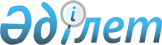 2019-2021 жылдарға арналған қала, кент және ауылдық округтердің бюджеттері туралы
					
			Мерзімі біткен
			
			
		
					Түркістан облысы Сарыағаш аудандық мәслихатының 2018 жылғы 28 желтоқсандағы № 33-325-VI шешiмi. Түркістан облысының Әдiлет департаментiнде 2019 жылғы 11 қаңтарда № 4883 болып тiркелдi. Мерзімі өткендіктен қолданыс тоқтатылды
      Қазақстан Республикасының 2008 жылғы 4 желтоқсандағы Бюджет кодексінің 9-1 бабының 2 тармағына, 75 бабының 2 тармағына, "Қазақстан Республикасындағы жергілікті мемлекеттік басқару және өзін-өзі басқару туралы" Қазақстан Республикасының 2001 жылғы 23 қаңтардағы Заңының 6 бабының 1 тармағының 1) тармақшасына және Сарыағаш аудандық мәслихатының 2018 жылғы 21 желтоқсандағы 32-308-VI "2019-2021 жылдарға арналған аудандық бюджет туралы" шешіміне сәйкес, Сарыағаш аудандық мәслихаты ШЕШІМ ҚАБЫЛДАДЫ:
      1. Сарыағаш қаласының 2019-2021 жылдарға арналған бюджеті 1, 2 және 3-қосымшаларға сәйкес, оның ішінде 2019 жылға мынадай көлемде бекiтiлсiн:
      1) кiрiстер – 2 126 105 мың теңге:
      салықтық түсiмдер – 227 817 мың теңге;
      салықтық емес түсiмдер – 6 250 мың теңге;
      негiзгi капиталды сатудан түсетiн түсiмдер – 0;
      трансферттердiң түсiмдерi – 1 892 038 мың теңге;
      2) шығындар – 2 129 118 мың теңге;
      3) таза бюджеттiк кредиттеу – 0:
      бюджеттік кредиттер – 0;
      бюджеттік кредиттерді өтеу – 0; 
      4) қаржы активтерімен операциялар бойынша сальдо – 0:
      қаржы активтерін сатып алу – 0;
      мемлекеттік қаржы активтерін сатудан түсетін түсімдер – 0;
      5) бюджет тапшылығы (профициті) – -3 013 мың теңге;
      6) бюджет тапшылығын қаржыландыру (профицитін пайдалану) – 3013 мың теңге:
      қарыздар түсімі – 0;
      қарыздарды өтеу – 0;
      бюджет қаражатының пайдаланылатын қалдықтары – 3 013 мың теңге.
      Ескерту. 1-тармақ жаңа редакцияда – Түркістан облысы Сарыағаш аудандық мәслихатының 06.12.2019 № 45-414-VI шешiмiмен (01.01.2019 бастап қолданысқа енгізіледі).


      2. Көктерек кентінің 2019-2021 жылдарға арналған бюджеті 4, 5 және 6-қосымшаларға сәйкес, оның ішінде 2019 жылға мынадай көлемде бекiтiлсiн:
      1) кiрiстер – 173 147 мың теңге:
      салықтық түсiмдер – 25 057 мың теңге;
      салықтық емес түсiмдер – 0;
      негiзгi капиталды сатудан түсетiн түсiмдер – 0;
      трансферттердiң түсiмдерi – 148 090 мың теңге;
      2) шығындар –180 087 мың теңге;
      3) таза бюджеттiк кредиттеу – 0:
      бюджеттік кредиттер – 0;
      бюджеттік кредиттерді өтеу – 0; 
      4) қаржы активтерімен операциялар бойынша сальдо – 0:
      қаржы активтерін сатып алу – 0;
      мемлекеттік қаржы активтерін сатудан түсетін түсімдер – 0;
      5) бюджет тапшылығы (профициті) – - 6 940 мың теңге;
      6) бюджет тапшылығын қаржыландыру (профицитін пайдалану) – 6 940 мың теңге:
      қарыздар түсімі – 0;
      қарыздарды өтеу – 0;
      бюджет қаражатының пайдаланылатын қалдықтары – 6 940 мың теңге.
      Ескерту. 2-тармақ жаңа редакцияда – Түркістан облысы Сарыағаш аудандық мәслихатының 06.12.2019 № 45-414-VI шешiмiмен (01.01.2019 бастап қолданысқа енгізіледі).


      3. Жемісті ауылдық округінің 2019-2021 жылдарға арналған бюджеті 7, 8 және 9-қосымшаларға сәйкес, оның ішінде 2019 жылға мынадай көлемде бекiтiлсiн:
      1) кiрiстер – 163 824 мың теңге:
      салықтық түсiмдер –4 981 мың теңге;
      салықтық емес түсiмдер – 0;
      негiзгi капиталды сатудан түсетiн түсiмдер – 0;
      трансферттердiң түсiмдерi – 158 843 мың теңге;
      2) шығындар – 164 911 мың теңге;
      3) таза бюджеттiк кредиттеу – 0:
      бюджеттік кредиттер – 0;
      бюджеттік кредиттерді өтеу – 0; 
      4) қаржы активтерімен операциялар бойынша сальдо – 0:
      қаржы активтерін сатып алу – 0;
      мемлекеттік қаржы активтерін сатудан түсетін түсімдер – 0;
      5) бюджет тапшылығы (профициті) – -1 087 мың теңге;
      6) бюджет тапшылығын қаржыландыру (профицитін пайдалану) – 1 087 мың теңге:
      қарыздар түсімі – 0;
      қарыздарды өтеу – 0;
      бюджет қаражатының пайдаланылатын қалдықтары – 1 087 мың теңге.
      Ескерту. 3-тармақ жаңа редакцияда – Түркістан облысы Сарыағаш аудандық мәслихатының 06.12.2019 № 45-414-VI шешiмiмен (01.01.2019 бастап қолданысқа енгізіледі).


      4. Қызылжар ауылдық округінің 2019-2021 жылдарға арналған бюджеті 10, 11 және 12-қосымшаларға сәйкес, оның ішінде 2019 жылға мынадай көлемде бекiтiлсiн:
      1) кiрiстер – 291 122 мың теңге:
      салықтық түсiмдер – 8 546 мың теңге;
      салықтық емес түсiмдер – 0;
      негiзгi капиталды сатудан түсетiн түсiмдер – 0;
      трансферттердiң түсiмдерi – 282 576 мың теңге;
      2) шығындар – 293 124 мың теңге;
      3) таза бюджеттiк кредиттеу – 0:
      бюджеттік кредиттер – 0;
      бюджеттік кредиттерді өтеу – 0;
      4) қаржы активтерімен операциялар бойынша сальдо – 0:
      қаржы активтерін сатып алу – 0;
      мемлекеттік қаржы активтерін сатудан түсетін түсімдер – 0;
      5) бюджет тапшылығы (профициті) – -2 002 мың теңге;
      6) бюджет тапшылығын қаржыландыру (профицитін пайдалану) – 2 002 мың теңге:
      қарыздар түсімі – 0;
      қарыздарды өтеу – 0;
      бюджет қаражатының пайдаланылатын қалдықтары – 2 002 мың теңге.
      Ескерту. 4-тармақ жаңа редакцияда – Түркістан облысы Сарыағаш аудандық мәслихатының 06.12.2019 № 45-414-VI шешiмiмен (01.01.2019 бастап қолданысқа енгізіледі).


      5. Дарбаза ауылдық округінің 2019-2021 жылдарға арналған бюджеті 13, 14 және 15-қосымшаларға сәйкес, оның ішінде 2019 жылға мынадай көлемде бекiтiлсiн:
      1) кiрiстер – 152 775 мың теңге:
      салықтық түсiмдер – 12 014 мың теңге;
      салықтық емес түсiмдер – 757 мың теңге;
      негiзгi капиталды сатудан түсетiн түсiмдер – 0;
      трансферттердiң түсiмдерi – 140 004 мың теңге;
      2) шығындар – 153 881 мың теңге;
      3) таза бюджеттiк кредиттеу – 0:
      бюджеттік кредиттер – 0;
      бюджеттік кредиттерді өтеу – 0; 
      4) қаржы активтерімен операциялар бойынша сальдо – 0:
      қаржы активтерін сатып алу – 0;
      мемлекеттік қаржы активтерін сатудан түсетін түсімдер – 0;
      5) бюджет тапшылығы (профициті) – -1 106 мың теңге;
      6) бюджет тапшылығын қаржыландыру (профицитін пайдалану) – 1 106 мың теңге:
      қарыздар түсімі – 0;
      қарыздарды өтеу – 0;
      бюджет қаражатының пайдаланылатын қалдықтары – 1 106 мың теңге.
      Ескерту. 5-тармақ жаңа редакцияда – Түркістан облысы Сарыағаш аудандық мәслихатының 06.12.2019 № 45-414-VI шешiмiмен (01.01.2019 бастап қолданысқа енгізіледі).


      6. Жібек жолы ауылдық округінің 2019-2021 жылдарға арналған бюджеті 16, 17 және 18-қосымшаларға сәйкес, оның ішінде 2019 жылға мынадай көлемде бекiтiлсiн:
      1) кiрiстер – 575 883 мың теңге:
      салықтық түсiмдер – 33 301 мың теңге;
      салықтық емес түсiмдер – 1 306 мың теңге;
      негiзгi капиталды сатудан түсетiн түсiмдер – 0;
      трансферттердiң түсiмдерi – 541 276 мың теңге;
      2) шығындар – 587 595 мың теңге;
      3) таза бюджеттiк кредиттеу – 0:
      бюджеттік кредиттер – 0;
      бюджеттік кредиттерді өтеу – 0; 
      4) қаржы активтерімен операциялар бойынша сальдо – 0:
      қаржы активтерін сатып алу – 0;
      мемлекеттік қаржы активтерін сатудан түсетін түсімдер – 0;
      5) бюджет тапшылығы (профициті) – -11 712 мың теңге;
      6) бюджет тапшылығын қаржыландыру (профицитін пайдалану) – 11 712 мың теңге:
      қарыздар түсімі – 0;
      қарыздарды өтеу – 0;
      бюджет қаражатының пайдаланылатын қалдықтары – 11 712 мың теңге.
      Ескерту. 6-тармақ жаңа редакцияда – Түркістан облысы Сарыағаш аудандық мәслихатының 06.12.2019 № 45-414-VI шешiмiмен (01.01.2019 бастап қолданысқа енгізіледі).


      7. Құркелес ауылдық округінің 2019-2021 жылдарға арналған бюджеті 19, 20 және 21-қосымшаларға сәйкес, оның ішінде 2019 жылға мынадай көлемде бекiтiлсiн:
      1) кiрiстер – 1 100 468 мың теңге:
      салықтық түсiмдер – 53 676 мың теңге;
      салықтық емес түсiмдер – 189 мың теңге;
      негiзгi капиталды сатудан түсетiн түсiмдер – 0;
      трансферттердiң түсiмдерi – 1 046 603 мың теңге;
      2) шығындар – 1 109 660 мың теңге;
      3) таза бюджеттiк кредиттеу – 0:
      бюджеттік кредиттер – 0;
      бюджеттік кредиттерді өтеу – 0; 
      4) қаржы активтерімен операциялар бойынша сальдо – 0:
      қаржы активтерін сатып алу – 0;
      мемлекеттік қаржы активтерін сатудан түсетін түсімдер – 0;
      5) бюджет тапшылығы (профициті) – -9 192 мың теңге;
      6) бюджет тапшылығын қаржыландыру (профицитін пайдалану) – 9 192 мың теңге:
      қарыздар түсімі – 0;
      қарыздарды өтеу – 0;
      бюджет қаражатының пайдаланылатын қалдықтары – 9 192 мың теңге.
      Ескерту. 7-тармақ жаңа редакцияда – Түркістан облысы Сарыағаш аудандық мәслихатының 06.12.2019 № 45-414-VI шешiмiмен (01.01.2019 бастап қолданысқа енгізіледі).


      8. Дербісек ауылдық округінің 2019-2021 жылдарға арналған бюджеті 22, 23 және 24-қосымшаларға сәйкес, оның ішінде 2019 жылға мынадай көлемде бекiтiлсiн:
      1) кiрiстер – 439 879 мың теңге:
      салықтық түсiмдер –22 791 мың теңге;
      салықтық емес түсiмдер – 284 мың теңге;
      негiзгi капиталды сатудан түсетiн түсiмдер – 0;
      трансферттердiң түсiмдерi – 416 804 мың теңге;
      2) шығындар – 441 805 мың теңге;
      3) таза бюджеттiк кредиттеу – 0:
      бюджеттік кредиттер – 0;
      бюджеттік кредиттерді өтеу – 0; 
      4) қаржы активтерімен операциялар бойынша сальдо – 0:
      қаржы активтерін сатып алу – 0;
      мемлекеттік қаржы активтерін сатудан түсетін түсімдер – 0;
      5) бюджет тапшылығы (профициті) – -1 926 мың теңге;
      6) бюджет тапшылығын қаржыландыру (профицитін пайдалану) – 1 926 мың теңге:
      қарыздар түсімі – 0;
      қарыздарды өтеу – 0;
      бюджет қаражатының пайдаланылатын қалдықтары – 1 926 мың теңге.
      Ескерту. 8-тармақ жаңа редакцияда – Түркістан облысы Сарыағаш аудандық мәслихатының 06.12.2019 № 45-414-VI шешiмiмен (01.01.2019 бастап қолданысқа енгізіледі).


      9. Ақжар ауылдық округінің 2019-2021 жылдарға арналған бюджеті 25, 26 және 27-қосымшаларға сәйкес, оның ішінде 2019 жылға мынадай көлемде бекiтiлсiн:
      1) кiрiстер – 223 209 мың теңге:
      салықтық түсiмдер – 15 276 мың теңге;
      салықтық емес түсiмдер – 0;
      негiзгi капиталды сатудан түсетiн түсiмдер – 0;
      трансферттердiң түсiмдерi – 207 933 мың теңге;
      2) шығындар – 223 918 мың теңге;
      3) таза бюджеттiк кредиттеу – 0:
      бюджеттік кредиттер – 0;
      бюджеттік кредиттерді өтеу – 0; 
      4) қаржы активтерімен операциялар бойынша сальдо – 0:
      қаржы активтерін сатып алу – 0;
      мемлекеттік қаржы активтерін сатудан түсетін түсімдер – 0;
      5) бюджет тапшылығы (профициті) – -709 мың теңге;
      6) бюджет тапшылығын қаржыландыру (профицитін пайдалану) – 709 мың теңге:
      қарыздар түсімі – 0;
      қарыздарды өтеу – 0;
      бюджет қаражатының пайдаланылатын қалдықтары – 709 мың теңге.
      Ескерту. 9-тармақ жаңа редакцияда – Түркістан облысы Сарыағаш аудандық мәслихатының 06.12.2019 № 45-414-VI шешiмiмен (01.01.2019 бастап қолданысқа енгізіледі).


      10. Қабланбек ауылдық округінің 2019-2021 жылдарға арналған бюджеті 28, 29 және 30-қосымшаларға сәйкес, оның ішінде 2019 жылға мынадай көлемде бекiтiлсiн:
      1) кiрiстер – 670 094 мың теңге:
      салықтық түсiмдер – 34 374 мың теңге;
      салықтық емес түсiмдер – 0;
      негiзгi капиталды сатудан түсетiн түсiмдер – 0;
      трансферттердiң түсiмдерi – 635 720 мың теңге;
      2) шығындар – 673 699 мың теңге;
      3) таза бюджеттiк кредиттеу – 0:
      бюджеттік кредиттер – 0;
      бюджеттік кредиттерді өтеу – 0; 
      4) қаржы активтерімен операциялар бойынша сальдо – 0:
      қаржы активтерін сатып алу – 0;
      мемлекеттік қаржы активтерін сатудан түсетін түсімдер – 0;
      5) бюджет тапшылығы (профициті) – -3 605 мың теңге;
      6) бюджет тапшылығын қаржыландыру (профицитін пайдалану) – 3 605 мың теңге:
      қарыздар түсімі – 0;
      қарыздарды өтеу – 0;
      бюджет қаражатының пайдаланылатын қалдықтары – 3 605 мың теңге.
      Ескерту. 10-тармақ жаңа редакцияда – Түркістан облысы Сарыағаш аудандық мәслихатының 06.12.2019 № 45-414-VI шешiмiмен (01.01.2019 бастап қолданысқа енгізіледі).


      11. Тегісшіл ауылдық округінің 2019-2021 жылдарға арналған бюджеті 31, 32 және 33-қосымшаларға сәйкес, оның ішінде 2019 жылға мынадай көлемде бекiтiлсiн:
      1) кiрiстер – 246 563 мың теңге:
      салықтық түсiмдер – 9 412 мың теңге;
      салықтық емес түсiмдер – 0;
      негiзгi капиталды сатудан түсетiн түсiмдер – 0;
      трансферттердiң түсiмдерi – 237 151 мың теңге;
      2) шығындар – 248 381 мың теңге;
      3) таза бюджеттiк кредиттеу – 0:
      бюджеттік кредиттер – 0;
      бюджеттік кредиттерді өтеу – 0; 
      4) қаржы активтерімен операциялар бойынша сальдо – 0:
      қаржы активтерін сатып алу – 0;
      мемлекеттік қаржы активтерін сатудан түсетін түсімдер – 0;
      5) бюджет тапшылығы (профициті) – -1 818 мың теңге;
      6) бюджет тапшылығын қаржыландыру (профицитін пайдалану) – 1 818 мың теңге:
      қарыздар түсімі – 0;
      қарыздарды өтеу – 0;
      бюджет қаражатының пайдаланылатын қалдықтары – 1 818 мың теңге.
      Ескерту. 11-тармақ жаңа редакцияда – Түркістан облысы Сарыағаш аудандық мәслихатының 06.12.2019 № 45-414-VI шешiмiмен (01.01.2019 бастап қолданысқа енгізіледі).


      12. Жылға ауылдық округінің 2019-2021 жылдарға арналған бюджеті 34, 35 және 36-қосымшаларға сәйкес, оның ішінде 2019 жылға мынадай көлемде бекiтiлсiн:
      1) кiрiстер – 238 757 мың теңге:
      салықтық түсiмдер – 9 707 мың теңге;
      салықтық емес түсiмдер – 0;
      негiзгi капиталды сатудан түсетiн түсiмдер – 0;
      трансферттердiң түсiмдерi – 229 050 мың теңге;
      2) шығындар – 241 147 мың теңге;
      3) таза бюджеттiк кредиттеу – 0:
      бюджеттік кредиттер – 0;
      бюджеттік кредиттерді өтеу – 0; 
      4) қаржы активтерімен операциялар бойынша сальдо – 0:
      қаржы активтерін сатып алу – 0;
      мемлекеттік қаржы активтерін сатудан түсетін түсімдер – 0;
      5) бюджет тапшылығы (профициті) – -2 390 мың теңге;
      6) бюджет тапшылығын қаржыландыру (профицитін пайдалану) – 2 390 мың теңге:
      қарыздар түсімі – 0;
      қарыздарды өтеу – 0;
      бюджет қаражатының пайдаланылатын қалдықтары – 2 390 мың теңге.
      Ескерту. 12-тармақ жаңа редакцияда – Түркістан облысы Сарыағаш аудандық мәслихатының 06.12.2019 № 45-414-VI шешiмiмен (01.01.2019 бастап қолданысқа енгізіледі).


      13. Жарты төбе ауылдық округінің 2019-2021 жылдарға арналған бюджеті 37, 38 және 39-қосымшаларға сәйкес, оның ішінде 2019 жылға мынадай көлемде бекiтiлсiн:
      1) кiрiстер – 558 903 мың теңге:
      салықтық түсiмдер – 28 134 мың теңге;
      салықтық емес түсiмдер – 284 мың теңге;
      негiзгi капиталды сатудан түсетiн түсiмдер – 0;
      трансферттердiң түсiмдерi – 530 485 мың теңге;
      2) шығындар – 564 285 мың теңге;
      3) таза бюджеттiк кредиттеу – 0:
      бюджеттік кредиттер – 0;
      бюджеттік кредиттерді өтеу – 0; 
      4) қаржы активтерімен операциялар бойынша сальдо – 0:
      қаржы активтерін сатып алу – 0;
      мемлекеттік қаржы активтерін сатудан түсетін түсімдер – 0;
      5) бюджет тапшылығы (профициті) – -5 382 мың теңге;
      6) бюджет тапшылығын қаржыландыру (профицитін пайдалану) – 5 382 мың теңге:
      қарыздар түсімі – 0;
      қарыздарды өтеу – 0;
      бюджет қаражатының пайдаланылатын қалдықтары – 5 382 мың теңге.
      Ескерту. 13-тармақ жаңа редакцияда – Түркістан облысы Сарыағаш аудандық мәслихатының 06.12.2019 № 45-414-VI шешiмiмен (01.01.2019 бастап қолданысқа енгізіледі).


      14. 2015 жылғы 23 қарашадағы Қазақстан Республикасының Еңбек Кодексінің 139 бабының 9 тармағына сәйкес, 2019 жылға азаматтық қызметшілер болып табылатын және ауылдық (селолық) жерде аудандық бюджеттен қаржыландырылатын ұйымдарда жұмыс iстейтiн әлеуметтiк қамсыздандыру, бiлiм беру, мәдениет, спорт және ветеринария саласындағы мамандарға қызметтiң осы түрлерiмен қалалық жағдайда айналысатын азаматтық қызметшiлердiң айлықақыларымен және мөлшерлемелерімен салыстырғанда жиырма бес пайызға жоғарылатылған лауазымдық айлықақылары мен тарифтiк мөлшерлемелер белгіленсін.
      15. "Сарыағаш аудандық мәслихат аппараты" мемлекеттік мекемесі Қазақстан Республикасының заңнамалық актілерінде белгіленген тәртіпте:
      1) осы шешімнің аумақтық әділет органында мемлекеттік тіркелуін;
      2) осы мәслихат шешімі мемлекеттік тіркелген күнінен бастап күнтізбелік он күн ішінде оның көшірмесін қағаз және электронды түрде қазақ және орыс тілдерінде "Республикалық құқықтық ақпарат орталығы" шаруашылық жүргізу құқығындағы республикалық мемлекеттік кәсіпорнына Қазақстан Республикасы нормативтік құқықтық актілерінің эталондық бақылау банкіне ресми жариялау және енгізу үшін жолданылуын;
      3) осы шешім мемлекеттік тіркелгеннен күнінен бастап күнтізбелік он күн ішінде оның көшірмесін Сарыағаш ауданының аумағында таратылатын мерзімді баспа басылымдарында ресми жариялауға жолданылуын;
      4) ресми жарияланғаннан кейін осы шешімді Сарыағаш аудандық мәслихаттың интернет-ресурсына орналастыруын қамтамасыз етсін.
      16. Осы шешім 2019 жылдың 1 қаңтарынан бастап қолданысқа енгізілсін. Сарыағаш қаласының 2019 жылға арналған бюджеті
      Ескерту. 1-қосымша жаңа редакцияда – Түркістан облысы Сарыағаш аудандық мәслихатының 06.12.2019 № 45-414-VI шешiмiмен (01.01.2019 бастап қолданысқа енгізіледі). Сарыағаш қаласының 2020 жылға арналған бюджеті Сарыағаш қаласының 2021 жылға арналған бюджеті Көктерек кентінің 2019 жылға арналған бюджеті
      Ескерту. 4-қосымша жаңа редакцияда – Түркістан облысы Сарыағаш аудандық мәслихатының 06.12.2019 № 45-414-VI шешiмiмен (01.01.2019 бастап қолданысқа енгізіледі). Көктерек кентінің 2020 жылға арналған бюджеті Көктерек кентінің 2021 жылға арналған бюджеті Жемісті ауылдық округінің 2019 жылға арналған бюджеті
      Ескерту. 7-қосымша жаңа редакцияда – Түркістан облысы Сарыағаш аудандық мәслихатының 06.12.2019 № 45-414-VI шешiмiмен (01.01.2019 бастап қолданысқа енгізіледі). Жемісті ауылдық округінің 2020 жылға арналған бюджеті Жемісті ауылдық округінің 2021 жылға арналған бюджеті Қызылжар ауылдық округінің 2019 жылға арналған бюджеті
      Ескерту. 10-қосымша жаңа редакцияда – Түркістан облысы Сарыағаш аудандық мәслихатының 06.12.2019 № 45-414-VI шешiмiмен (01.01.2019 бастап қолданысқа енгізіледі). Қызылжар ауылдық округінің 2020 жылға арналған бюджеті Қызылжар ауылдық округінің 2021 жылға арналған бюджеті Дарбаза ауылдық округінің 2019 жылға арналған бюджеті
      Ескерту. 13-қосымша жаңа редакцияда – Түркістан облысы Сарыағаш аудандық мәслихатының 06.12.2019 № 45-414-VI шешiмiмен (01.01.2019 бастап қолданысқа енгізіледі). Дарбаза ауылдық округінің 2020 жылға арналған бюджеті Дарбаза ауылдық округінің 2021 жылға арналған бюджеті Жібек жолы ауылдық округінің 2019 жылға арналған бюджеті
      Ескерту. 16-қосымша жаңа редакцияда – Түркістан облысы Сарыағаш аудандық мәслихатының 06.12.2019 № 45-414-VI шешiмiмен (01.01.2019 бастап қолданысқа енгізіледі). Жібек жолы ауылдық округінің 2020 жылға арналған бюджеті Жібек жолы ауылдық округінің 2021 жылға арналған бюджеті Құркелес ауылдық округінің 2019 жылға арналған бюджеті
      Ескерту. 19-қосымша жаңа редакцияда – Түркістан облысы Сарыағаш аудандық мәслихатының 06.12.2019 № 45-414-VI шешiмiмен (01.01.2019 бастап қолданысқа енгізіледі). Құркелес ауылдық округінің 2020 жылға арналған бюджеті Құркелес ауылдық округінің 2021 жылға арналған бюджеті Дербісек ауылдық округінің 2019 жылға арналған бюджеті
      Ескерту. 22-қосымша жаңа редакцияда – Түркістан облысы Сарыағаш аудандық мәслихатының 06.12.2019 № 45-414-VI шешiмiмен (01.01.2019 бастап қолданысқа енгізіледі). Дербісек ауылдық округінің 2020 жылға арналған бюджеті Дербісек ауылдық округінің 2021 жылға арналған бюджеті Ақжар ауылдық округінің 2019 жылға арналған бюджеті
      Ескерту. 25-қосымша жаңа редакцияда – Түркістан облысы Сарыағаш аудандық мәслихатының 06.12.2019 № 45-414-VI шешiмiмен (01.01.2019 бастап қолданысқа енгізіледі). Ақжар ауылдық округінің 2020 жылға арналған бюджеті Ақжар ауылдық округінің 2021 жылға арналған бюджеті Қабланбек ауылдық округінің 2019 жылға арналған бюджеті
      Ескерту. 28-қосымша жаңа редакцияда – Түркістан облысы Сарыағаш аудандық мәслихатының 06.12.2019 № 45-414-VI шешiмiмен (01.01.2019 бастап қолданысқа енгізіледі). Қабланбек ауылдық округінің 2020 жылға арналған бюджеті Қабланбек ауылдық округінің 2021 жылға арналған бюджеті Тегісшіл ауылдық округінің 2019 жылға арналған бюджеті
      Ескерту. 31-қосымша жаңа редакцияда – Түркістан облысы Сарыағаш аудандық мәслихатының 06.12.2019 № 45-414-VI шешiмiмен (01.01.2019 бастап қолданысқа енгізіледі). Тегісшіл ауылдық округінің 2020 жылға арналған бюджеті Тегісшіл ауылдық округінің 2021 жылға арналған бюджеті Жылға ауылдық округінің 2019 жылға арналған бюджеті
      Ескерту. 34-қосымша жаңа редакцияда – Түркістан облысы Сарыағаш аудандық мәслихатының 06.12.2019 № 45-414-VI шешiмiмен (01.01.2019 бастап қолданысқа енгізіледі). Жылға ауылдық округінің 2020 жылға арналған бюджеті Жылға ауылдық округінің 2021 жылға арналған бюджеті Жартытөбе ауылдық округінің 2019 жылға арналған бюджеті
      Ескерту. 37-қосымша жаңа редакцияда – Түркістан облысы Сарыағаш аудандық мәслихатының 06.12.2019 № 45-414-VI шешiмiмен (01.01.2019 бастап қолданысқа енгізіледі). Жартытобе ауылдық округінің 2020 жылға арналған бюджеті Жартытобе ауылдық округінің 2021 жылға арналған бюджеті
					© 2012. Қазақстан Республикасы Әділет министрлігінің «Қазақстан Республикасының Заңнама және құқықтық ақпарат институты» ШЖҚ РМК
				
      Аудандық мәслихат

      сессиясының төрағасы

Е.Туребеков

      Аудандық мәслихат хатшысы

Б. Садықов
Сарыағаш аудандық мәслихатының
2018 жылғы 28 желтоқсандағы
№ 33-325-VI шешіміне 1 қосымша
Санаты
Санаты
Санаты
Санаты
Санаты
мың теңге
Сыныбы
Сыныбы
Сыныбы
Сыныбы
мың теңге
Кіші сыныбы
Кіші сыныбы
Кіші сыныбы
мың теңге
Атауы
Атауы
мың теңге
1. Кірістер 
1. Кірістер 
2 126 105
1
Салықтық түсімдер
Салықтық түсімдер
227 817
01
Табыс салығы
Табыс салығы
120 627
2
Жеке табыс салығы
Жеке табыс салығы
120 627
04
Меншiкке салынатын салықтар
Меншiкке салынатын салықтар
106 042
1
Мүлiкке салынатын салықтар
Мүлiкке салынатын салықтар
3 518
3
Жер салығы
Жер салығы
25 968
4
Көлiк құралдарына салынатын салық
Көлiк құралдарына салынатын салық
76 556
05
Тауарларға, жұмыстарға және қызметтерге салынатын iшкi салықтар
Тауарларға, жұмыстарға және қызметтерге салынатын iшкi салықтар
1 078
4
Кәсiпкерлiк және кәсiби қызметтi жүргiзгенi үшiн алынатын алымдар
Кәсiпкерлiк және кәсiби қызметтi жүргiзгенi үшiн алынатын алымдар
1 078
2
Салықтық емес түсiмдер
Салықтық емес түсiмдер
6 250
04
Мемлекеттік бюджеттен қаржыландырылатын, сондай-ақ Қазақстан Республикасы Ұлттық Банкінің бюджетінен (шығыстар сметасынан) қамтылатын және қаржыландырылатын мемлекеттік мекемелер салатын айыппұлдар, өсімпұлдар, санкциялар, өндіріп алулар
Мемлекеттік бюджеттен қаржыландырылатын, сондай-ақ Қазақстан Республикасы Ұлттық Банкінің бюджетінен (шығыстар сметасынан) қамтылатын және қаржыландырылатын мемлекеттік мекемелер салатын айыппұлдар, өсімпұлдар, санкциялар, өндіріп алулар
6 250
1
Мұнай секторы ұйымдарынан және Жәбірленушілерге өтемақы қорына түсетін түсімдерді қоспағанда, мемлекеттік бюджеттен қаржыландырылатын, сондай-ақ Қазақстан Республикасы Ұлттық Банкінің бюджетінен (шығыстар сметасынан) қамтылатын және қаржыландырылатын мемлекеттік мекемелер салатын айыппұлдар, өсімпұлдар, санкциялар, өндіріп алулар
Мұнай секторы ұйымдарынан және Жәбірленушілерге өтемақы қорына түсетін түсімдерді қоспағанда, мемлекеттік бюджеттен қаржыландырылатын, сондай-ақ Қазақстан Республикасы Ұлттық Банкінің бюджетінен (шығыстар сметасынан) қамтылатын және қаржыландырылатын мемлекеттік мекемелер салатын айыппұлдар, өсімпұлдар, санкциялар, өндіріп алулар
6 250
3
Негізгі капиталды сатудан түсетін түсімдер
Негізгі капиталды сатудан түсетін түсімдер
0
4
Трансферттердің түсімдері
Трансферттердің түсімдері
1 892 038
02
Мемлекеттік басқарудың жоғары тұрған органдарынан түсетін трансферттер
Мемлекеттік басқарудың жоғары тұрған органдарынан түсетін трансферттер
1 892 038
3
 Аудандардың (облыстық маңызы бар қаланың) бюджетінен трансферттер
 Аудандардың (облыстық маңызы бар қаланың) бюджетінен трансферттер
1 892 038
Функционалдық топ
Функционалдық топ
Функционалдық топ
Функционалдық топ
Функционалдық топ
мың теңге 
Кіші функция
Кіші функция
Кіші функция
Кіші функция
мың теңге 
Бюджеттік бағдарламалардың әкiмшiсi
Бюджеттік бағдарламалардың әкiмшiсi
Бюджеттік бағдарламалардың әкiмшiсi
мың теңге 
Бағдарлама
Бағдарлама
мың теңге 
Атауы
2. Шығындар
2 129 118
01
Жалпы сипаттағы мемлекеттiк қызметтер 
79 891
1
Мемлекеттiк басқарудың жалпы функцияларын орындайтын өкiлдi, атқарушы және басқа органдар
79 891
124
Аудандық маңызы бар қала, ауыл, кент, ауылдық округ әкімінің аппараты 
79 891
001
Аудандық маңызы бар қала, ауыл, кент, ауылдық округ әкімінің қызметін қамтамасыз ету жөніндегі қызметтер
70 173
022
Мемлекеттік органның күрделі шығыстары
9 718
04
Бiлiм беру
1 681 831
1
Мектепке дейiнгi тәрбие және оқыту
1 668 411
124
Аудандық маңызы бар қала, ауыл, кент, ауылдық округ әкімінің аппараты 
1 668 411
004
Мектепке дейінгі тәрбиелеу және оқыту және мектепке дейінгі тәрбиелеу және оқыту ұйымдарында медициналық қызмет көрсетуді ұйымдастыру
1 668 411
2
Бастауыш, негізгі орта және жалпы орта білім беру
13 420
124
Аудандық маңызы бар қала, ауыл, кент, ауылдық округ әкімінің аппараты 
13 420
005
Ауылдық жерлерде оқушыларды жақын жердегі мектепке дейін тегін алып баруды және одан алып қайтуды ұйымдастыру
13 420
07
Тұрғын үй-коммуналдық шаруашылық
367 396
3
Елді-мекендерді көркейту
367 396
124
Аудандық маңызы бар қала, ауыл, кент, ауылдық округ әкімінің аппараты 
367 396
008
Елді мекендердегі көшелерді жарықтандыру
17 000
009
Елді мекендердің санитариясын қамтамасыз ету
66 401
011
Елді мекендерді абаттандыру мен көгалдандыру
283 995
3. Таза бюджеттік кредиттеу
0
Бюджеттік кредиттер
0
Бюджеттік кредиттерді өтеу
0
4. Қаржы активтерімен операциялар бойынша сальдо
0
Қаржы активтерін сатып алу
0
Мемлекеттік қаржы активтерін сатудан түсетін түсімдер
0
5. Бюджет тапшылығы (профициті)
-3 013
6. Бюджет тапшылығын қаржыландыру (профицитін пайдалану)
3 013
Қарыздар түсімі
0
Қарыздарды өтеу
0
Бюджет қаражатының пайдаланылатын қалдықтары
3 013
8
Бюджет қаражатының пайдаланылатын қалдықтары
3 013
01
Бюджет қаражаты қалдықтары
3 013
1
1
Бюджет қаражатының бос қалдықтары
3 013Сарыағаш аудандық
мәслихатының 2018 жылғы
28 желтоқсандағы № 33-325-VI
шешіміне 2 қосымша
Санаты
Санаты
Санаты
Санаты
Санаты
мың теңге
Сыныбы
Сыныбы
Сыныбы
Сыныбы
мың теңге
Ішкі сыныбы
Ішкі сыныбы
Ішкі сыныбы
мың теңге
Атауы
мың теңге
1. Кірістер 
1 860 051
1
Салықтық түсімдер
225 979
01
Табыс салығы
90 348
2
2
Жеке табыс салығы
90 348
04
Меншiкке салынатын салықтар
135 096
1
1
Мүлiкке салынатын салықтар
3 852
3
3
Жер салығы
10 845
4
4
Көлiк құралдарына салынатын салық
120 399
05
Тауарларға, жұмыстарға және қызметтерге салынатын iшкi салықтар
535
4
4
Кәсiпкерлiк және кәсiби қызметтi жүргiзгенi үшiн алынатын алымдар
535
2
Салықтық емес түсiмдер
0
3
Негізгі капиталды сатудан түсетін түсімдер
0
4
Трансферттердің түсімдері
1 634 072
02
Мемлекеттік басқарудың жоғары тұрған органдарынан түсетін трансферттер
1 634 072
3
3
 Аудандардың (облыстық маңызы бар қаланың) бюджетінен трансферттер
1 634 072
Функционалдық топ
Функционалдық топ
Функционалдық топ
Функционалдық топ
Функционалдық топ
мың теңге 
Кіші функция
Кіші функция
Кіші функция
Кіші функция
мың теңге 
Бюджеттік бағдарламалардың әкiмшiсi
Бюджеттік бағдарламалардың әкiмшiсi
Бюджеттік бағдарламалардың әкiмшiсi
мың теңге 
Бағдарлама
Бағдарлама
мың теңге 
Атауы
мың теңге 
2. Шығындар
1 860 051
01
Жалпы сипаттағы мемлекеттiк қызметтер 
50 799
1
Мемлекеттiк басқарудың жалпы функцияларын орындайтын өкiлдi, атқарушы және басқа органдар
50 799
124
Аудандық маңызы бар қала, ауыл, кент, ауылдық округ әкімінің аппараты 
50 799
001
Аудандық маңызы бар қала, ауыл, кент, ауылдық округ әкімінің қызметін қамтамасыз ету жөніндегі қызметтер
49 599
022
Мемлекеттік органның күрделі шығыстары
1 200
04
Бiлiм беру
1 493 992
1
Мектепке дейiнгi тәрбие және оқыту
1 479 592
124
Аудандық маңызы бар қала, ауыл, кент, ауылдық округ әкімінің аппараты 
1 479 592
004
Мектепке дейінгі тәрбиелеу және оқыту және мектепке дейінгі тәрбиелеу және оқыту ұйымдарында медициналық қызмет көрсетуді ұйымдастыру
1 479 592
2
Бастауыш, негізгі орта және жалпы орта білім беру
14 400
124
Аудандық маңызы бар қала, ауыл, кент, ауылдық округ әкімінің аппараты 
14 400
005
Ауылдық жерлерде оқушыларды жақын жердегі мектепке дейін тегін алып баруды және одан алып қайтуды ұйымдастыру
14 400
07
Тұрғын үй-коммуналдық шаруашылық
315 260
3
Елді-мекендерді көркейту
315 260
124
Аудандық маңызы бар қала, ауыл, кент, ауылдық округ әкімінің аппараты 
315 260
008
Елді мекендердегі көшелерді жарықтандыру
40 000
009
Елді мекендердің санитариясын қамтамасыз ету
100 000
011
Елді мекендерді абаттандыру мен көгалдандыру
175 260
3. Таза бюджеттік кредиттеу
0
Бюджеттік кредиттер
0
Бюджеттік кредиттерді өтеу
0
4. Қаржы активтерімен операциялар бойынша сальдо
0
Қаржы активтерін сатып алу
0
Мемлекеттік қаржы активтерін сатудан түсетін түсімдер
0
5. Бюджет тапшылығы (профициті)
0
6. Бюджет тапшылығын қаржыландыру (профицитін пайдалану)
0
Қарыздар түсімі
0
Қарыздарды өтеу
0
Бюджет қаражатының пайдаланылатын қалдықтары
0Сарыағаш аудандық
мәслихатының 2018 жылғы
28 желтоқсандағы № 33-325-VI
шешіміне 3 қосымша
Санаты
Санаты
Санаты
Санаты
Санаты
мың теңге
Сыныбы
Сыныбы
Сыныбы
Сыныбы
мың теңге
Ішкі сыныбы
Ішкі сыныбы
Ішкі сыныбы
мың теңге
Атауы
мың теңге
1. Кірістер 
1 876 064
1
Салықтық түсімдер
241 992
01
Табыс салығы
96 867
2
2
Жеке табыс салығы
96 867
04
Меншiкке салынатын салықтар
144 553
1
1
Мүлiкке салынатын салықтар
4 122
3
3
Жер салығы
11 604
4
4
Көлiк құралдарына салынатын салық
128 827
05
Тауарларға, жұмыстарға және қызметтерге салынатын iшкi салықтар
572
4
4
Кәсiпкерлiк және кәсiби қызметтi жүргiзгенi үшiн алынатын алымдар
572
2
Салықтық емес түсiмдер
0
3
Негізгі капиталды сатудан түсетін түсімдер
0
4
Трансферттердің түсімдері
1 634 072
02
Мемлекеттік басқарудың жоғары тұрған органдарынан түсетін трансферттер
1 634 072
3
3
 Аудандардың (облыстық маңызы бар қаланың) бюджетінен трансферттер
1 634 072
Функционалдық топ
Функционалдық топ
Функционалдық топ
Функционалдық топ
Функционалдық топ
мың теңге 
Кіші функция
Кіші функция
Кіші функция
Кіші функция
мың теңге 
Бюджеттік бағдарламалардың әкiмшiсi
Бюджеттік бағдарламалардың әкiмшiсi
Бюджеттік бағдарламалардың әкiмшiсi
мың теңге 
Бағдарлама
Бағдарлама
мың теңге 
Атауы
мың теңге 
2. Шығындар
1 876 064
01
Жалпы сипаттағы мемлекеттiк қызметтер 
50 799
1
Мемлекеттiк басқарудың жалпы функцияларын орындайтын өкiлдi, атқарушы және басқа органдар
50 799
124
Аудандық маңызы бар қала, ауыл, кент, ауылдық округ әкімінің аппараты 
50 799
001
Аудандық маңызы бар қала, ауыл, кент, ауылдық округ әкімінің қызметін қамтамасыз ету жөніндегі қызметтер
49 599
022
Мемлекеттік органның күрделі шығыстары
1 200
04
Бiлiм беру
1 502 965
1
Мектепке дейiнгi тәрбие және оқыту
1 488 565
124
Аудандық маңызы бар қала, ауыл, кент, ауылдық округ әкімінің аппараты 
1 488 565
004
Мектепке дейінгі тәрбиелеу және оқыту және мектепке дейінгі тәрбиелеу және оқыту ұйымдарында медициналық қызмет көрсетуді ұйымдастыру
1 488 565
2
Бастауыш, негізгі орта және жалпы орта білім беру
14 400
124
Аудандық маңызы бар қала, ауыл, кент, ауылдық округ әкімінің аппараты 
14 400
005
Ауылдық жерлерде оқушыларды жақын жердегі мектепке дейін тегін алып баруды және одан алып қайтуды ұйымдастыру
14 400
07
Тұрғын үй-коммуналдық шаруашылық
322 300
3
Елді-мекендерді көркейту
322 300
124
Аудандық маңызы бар қала, ауыл, кент, ауылдық округ әкімінің аппараты 
322 300
008
Елді мекендердегі көшелерді жарықтандыру
40 000
009
Елді мекендердің санитариясын қамтамасыз ету
100 000
011
Елді мекендерді абаттандыру мен көгалдандыру
182 300
3. Таза бюджеттік кредиттеу
0
Бюджеттік кредиттер
0
Бюджеттік кредиттерді өтеу
0
4. Қаржы активтерімен операциялар бойынша сальдо
0
Қаржы активтерін сатып алу
0
Мемлекеттік қаржы активтерін сатудан түсетін түсімдер
0
5. Бюджет тапшылығы (профициті)
0
6. Бюджет тапшылығын қаржыландыру (профицитін пайдалану)
0
Қарыздар түсімі
0
Қарыздарды өтеу
0
Бюджет қаражатының пайдаланылатын қалдықтары
0Сарыағаш аудандық
мәслихатының 2018 жылғы
28 желтоқсандағы № 33-325-VI
шешіміне 4 қосымша
Санаты
Санаты
Санаты
Санаты
Санаты
мың теңге
Сыныбы
Сыныбы
Сыныбы
Сыныбы
мың теңге
Кіші сыныбы
Кіші сыныбы
Кіші сыныбы
мың теңге
Атауы
Атауы
мың теңге
1. Кірістер 
1. Кірістер 
173 147
1
Салықтық түсімдер
Салықтық түсімдер
25 057
01
Табыс салығы
Табыс салығы
18 385
2
Жеке табыс салығы
Жеке табыс салығы
18 385
04
Меншiкке салынатын салықтар
Меншiкке салынатын салықтар
6 506
1
Мүлiкке салынатын салықтар
Мүлiкке салынатын салықтар
229
3
Жер салығы
Жер салығы
1 150
4
Көлiк құралдарына салынатын салық
Көлiк құралдарына салынатын салық
5 127
05
Тауарларға, жұмыстарға және қызметтерге салынатын iшкi салықтар
Тауарларға, жұмыстарға және қызметтерге салынатын iшкi салықтар
166
4
Кәсiпкерлiк және кәсiби қызметтi жүргiзгенi үшiн алынатын алымдар
Кәсiпкерлiк және кәсiби қызметтi жүргiзгенi үшiн алынатын алымдар
166
2
Салықтық емес түсiмдер
Салықтық емес түсiмдер
0
3
Негізгі капиталды сатудан түсетін түсімдер
Негізгі капиталды сатудан түсетін түсімдер
0
4
Трансферттердің түсімдері
Трансферттердің түсімдері
148 090
02
Мемлекеттік басқарудың жоғары тұрған органдарынан түсетін трансферттер
Мемлекеттік басқарудың жоғары тұрған органдарынан түсетін трансферттер
148 090
3
 Аудандардың (облыстық маңызы бар қаланың) бюджетінен трансферттер
 Аудандардың (облыстық маңызы бар қаланың) бюджетінен трансферттер
148 090
Функционалдық топ
Функционалдық топ
Функционалдық топ
Функционалдық топ
Функционалдық топ
мың теңге 
Кіші функция
Кіші функция
Кіші функция
Кіші функция
мың теңге 
Бюджеттік бағдарламалардың әкiмшiсi
Бюджеттік бағдарламалардың әкiмшiсi
Бюджеттік бағдарламалардың әкiмшiсi
мың теңге 
Бағдарлама
Бағдарлама
мың теңге 
Атауы
мың теңге 
2. Шығындар
180 087
01
Жалпы сипаттағы мемлекеттiк қызметтер 
27 009
1
Мемлекеттiк басқарудың жалпы функцияларын орындайтын өкiлдi, атқарушы және басқа органдар
27 009
124
Аудандық маңызы бар қала, ауыл, кент, ауылдық округ әкімінің аппараты 
27 009
001
Аудандық маңызы бар қала, ауыл, кент, ауылдық округ әкімінің қызметін қамтамасыз ету жөніндегі қызметтер
27 009
04
Бiлiм беру
108 892
1
Мектепке дейiнгi тәрбие және оқыту
108 892
124
Аудандық маңызы бар қала, ауыл, кент, ауылдық округ әкімінің аппараты 
108 892
004
Мектепке дейінгі тәрбиелеу және оқыту және мектепке дейінгі тәрбиелеу және оқыту ұйымдарында медициналық қызмет көрсетуді ұйымдастыру
108 892
07
Тұрғын үй-коммуналдық шаруашылық
44 186
3
Елді-мекендерді көркейту
44 186
124
Аудандық маңызы бар қала, ауыл, кент, ауылдық округ әкімінің аппараты 
44 186
008
Елді мекендердегі көшелерді жарықтандыру
1 400
009
Елді мекендердің санитариясын қамтамасыз ету
4 201
011
Елді мекендерді абаттандыру мен көгалдандыру
38 585
3. Таза бюджеттік кредиттеу
0
Бюджеттік кредиттер
0
Бюджеттік кредиттерді өтеу
0
4. Қаржы активтерімен операциялар бойынша сальдо
0
Қаржы активтерін сатып алу
0
Мемлекеттік қаржы активтерін сатудан түсетін түсімдер
0
5. Бюджет тапшылығы (профициті)
-6 940
6. Бюджет тапшылығын қаржыландыру (профицитін пайдалану)
6 940
Қарыздар түсімі
0
Қарыздарды өтеу
0
Бюджет қаражатының пайдаланылатын қалдықтары
6 940
8
Бюджет қаражатының пайдаланылатын қалдықтары
6 940
01
Бюджет қаражаты қалдықтары
6 940
1
1
Бюджет қаражатының бос қалдықтары
6 940Сарыағаш аудандық
мәслихатының 2018 жылғы
28 желтоқсандағы № 33-325-VI
шешіміне 5 қосымша
Санаты
Санаты
Санаты
Санаты
Санаты
мың теңге
Сыныбы
Сыныбы
Сыныбы
Сыныбы
мың теңге
Ішкі сыныбы
Ішкі сыныбы
Ішкі сыныбы
мың теңге
Атауы
мың теңге
1. Кірістер 
131 170
1
Салықтық түсімдер
10 851
01
Табыс салығы
3 998
2
2
Жеке табыс салығы
3 998
04
Меншiкке салынатын салықтар
6 853
1
1
Мүлiкке салынатын салықтар
143
3
3
Жер салығы
1 086
4
4
Көлiк құралдарына салынатын салық
5 624
2
Салықтық емес түсiмдер
0
3
Негізгі капиталды сатудан түсетін түсімдер
0
4
Трансферттердің түсімдері
120 319
02
Мемлекеттік басқарудың жоғары тұрған органдарынан түсетін трансферттер
120 319
3
3
 Аудандардың (облыстық маңызы бар қаланың) бюджетінен трансферттер
120 319
Функционалдық топ
Функционалдық топ
Функционалдық топ
Функционалдық топ
Функционалдық топ
мың теңге 
Кіші функция
Кіші функция
Кіші функция
Кіші функция
мың теңге 
Бюджеттік бағдарламалардың әкiмшiсi
Бюджеттік бағдарламалардың әкiмшiсi
Бюджеттік бағдарламалардың әкiмшiсi
мың теңге 
Бағдарлама
Бағдарлама
мың теңге 
Атауы
мың теңге 
2. Шығындар
131 170
01
Жалпы сипаттағы мемлекеттiк қызметтер 
21 057
1
Мемлекеттiк басқарудың жалпы функцияларын орындайтын өкiлдi, атқарушы және басқа органдар
21 057
124
Аудандық маңызы бар қала, ауыл, кент, ауылдық округ әкімінің аппараты 
21 057
001
Аудандық маңызы бар қала, ауыл, кент, ауылдық округ әкімінің қызметін қамтамасыз ету жөніндегі қызметтер
21 057
04
Бiлiм беру
100 000
1
Мектепке дейiнгi тәрбие және оқыту
100 000
124
Аудандық маңызы бар қала, ауыл, кент, ауылдық округ әкімінің аппараты 
100 000
004
Мектепке дейінгі тәрбиелеу және оқыту және мектепке дейінгі тәрбиелеу және оқыту ұйымдарында медициналық қызмет көрсетуді ұйымдастыру
100 000
07
Тұрғын үй-коммуналдық шаруашылық
10 113
3
Елді-мекендерді көркейту
10 113
124
Аудандық маңызы бар қала, ауыл, кент, ауылдық округ әкімінің аппараты 
10 113
008
Елді мекендердегі көшелерді жарықтандыру
3 000
009
Елді мекендердің санитариясын қамтамасыз ету
3 000
011
Елді мекендерді абаттандыру мен көгалдандыру
4 113
3. Таза бюджеттік кредиттеу
0
Бюджеттік кредиттер
0
Бюджеттік кредиттерді өтеу
0
4. Қаржы активтерімен операциялар бойынша сальдо
0
Қаржы активтерін сатып алу
0
Мемлекеттік қаржы активтерін сатудан түсетін түсімдер
0
5. Бюджет тапшылығы (профициті)
0
6. Бюджет тапшылығын қаржыландыру (профицитін пайдалану)
0
Қарыздар түсімі
0
Қарыздарды өтеу
0
Бюджет қаражатының пайдаланылатын қалдықтары
0Сарыағаш аудандық
мәслихатының 2018 жылғы
28 желтоқсандағы № 33-325-VI
шешіміне 6 қосымша
Санаты
Санаты
Санаты
Санаты
Санаты
мың теңге
Сыныбы
Сыныбы
Сыныбы
Сыныбы
мың теңге
Ішкі сыныбы
Ішкі сыныбы
Ішкі сыныбы
мың теңге
Атауы
мың теңге
1. Кірістер 
131 930
1
Салықтық түсімдер
11 611
01
Табыс салығы
4 278
2
2
Жеке табыс салығы
4 278
04
Меншiкке салынатын салықтар
7 333
1
1
Мүлiкке салынатын салықтар
153
3
3
Жер салығы
1 162
4
4
Көлiк құралдарына салынатын салық
6 018
2
Салықтық емес түсiмдер
0
3
Негізгі капиталды сатудан түсетін түсімдер
0
4
Трансферттердің түсімдері
120 319
02
Мемлекеттік басқарудың жоғары тұрған органдарынан түсетін трансферттер
120 319
3
3
 Аудандардың (облыстық маңызы бар қаланың) бюджетінен трансферттер
120 319
Функционалдық топ
Функционалдық топ
Функционалдық топ
Функционалдық топ
Функционалдық топ
мың теңге 
Кіші функция
Кіші функция
Кіші функция
Кіші функция
мың теңге 
Бюджеттік бағдарламалардың әкiмшiсi
Бюджеттік бағдарламалардың әкiмшiсi
Бюджеттік бағдарламалардың әкiмшiсi
мың теңге 
Бағдарлама
Бағдарлама
мың теңге 
Атауы
мың теңге 
2. Шығындар
131 930
01
Жалпы сипаттағы мемлекеттiк қызметтер 
21 057
1
Мемлекеттiк басқарудың жалпы функцияларын орындайтын өкiлдi, атқарушы және басқа органдар
21 057
124
Аудандық маңызы бар қала, ауыл, кент, ауылдық округ әкімінің аппараты 
21 057
001
Аудандық маңызы бар қала, ауыл, кент, ауылдық округ әкімінің қызметін қамтамасыз ету жөніндегі қызметтер
21 057
04
Бiлiм беру
100 000
1
Мектепке дейiнгi тәрбие және оқыту
100 000
124
Аудандық маңызы бар қала, ауыл, кент, ауылдық округ әкімінің аппараты 
100 000
004
Мектепке дейінгі тәрбиелеу және оқыту және мектепке дейінгі тәрбиелеу және оқыту ұйымдарында медициналық қызмет көрсетуді ұйымдастыру
100 000
07
Тұрғын үй-коммуналдық шаруашылық
10 873
3
Елді-мекендерді көркейту
10 873
124
Аудандық маңызы бар қала, ауыл, кент, ауылдық округ әкімінің аппараты 
10 873
008
Елді мекендердегі көшелерді жарықтандыру
3 000
009
Елді мекендердің санитариясын қамтамасыз ету
3 000
011
Елді мекендерді абаттандыру мен көгалдандыру
4 873
3. Таза бюджеттік кредиттеу
0
Бюджеттік кредиттер
0
Бюджеттік кредиттерді өтеу
0
4. Қаржы активтерімен операциялар бойынша сальдо
0
Қаржы активтерін сатып алу
0
Мемлекеттік қаржы активтерін сатудан түсетін түсімдер
0
5. Бюджет тапшылығы (профициті)
0
6. Бюджет тапшылығын қаржыландыру (профицитін пайдалану)
0
Қарыздар түсімі
0
Қарыздарды өтеу
0
Бюджет қаражатының пайдаланылатын қалдықтары
0Сарыағаш аудандық
мәслихатының 2018 жылғы
28 желтоқсандағы № 33-325-VI
шешіміне 7 қосымша
Санаты
Санаты
Санаты
Санаты
Санаты
мың теңге
Сыныбы
Сыныбы
Сыныбы
Сыныбы
мың теңге
Кіші сыныбы
Кіші сыныбы
Кіші сыныбы
мың теңге
Атауы
мың теңге
1. Кірістер 
163 824
1
Салықтық түсімдер
4 981
01
Табыс салығы
1 196
2
2
Жеке табыс салығы
1 196
04
Меншiкке салынатын салықтар
3 785
1
1
Мүлiкке салынатын салықтар
144
3
3
Жер салығы
290
4
4
Көлiк құралдарына салынатын салық
3 351
2
Салықтық емес түсiмдер
0
3
Негізгі капиталды сатудан түсетін түсімдер
0
4
Трансферттердің түсімдері
158 843
02
Мемлекеттік басқарудың жоғары тұрған органдарынан түсетін трансферттер
158 843
3
3
 Аудандардың (облыстық маңызы бар қаланың) бюджетінен трансферттер
158 843
Функционалдық топ
Функционалдық топ
Функционалдық топ
Функционалдық топ
Функционалдық топ
мың теңге 
Кіші функция
Кіші функция
Кіші функция
Кіші функция
мың теңге 
Бюджеттік бағдарламалардың әкiмшiсi
Бюджеттік бағдарламалардың әкiмшiсi
Бюджеттік бағдарламалардың әкiмшiсi
мың теңге 
Бағдарлама
Бағдарлама
мың теңге 
Атауы
мың теңге 
2. Шығындар
164 911
01
Жалпы сипаттағы мемлекеттiк қызметтер 
25 310
1
Мемлекеттiк басқарудың жалпы функцияларын орындайтын өкiлдi, атқарушы және басқа органдар
25 310
124
Аудандық маңызы бар қала, ауыл, кент, ауылдық округ әкімінің аппараты 
25 310
001
Аудандық маңызы бар қала, ауыл, кент, ауылдық округ әкімінің қызметін қамтамасыз ету жөніндегі қызметтер
25 110
022
Мемлекеттік органның күрделі шығыстары
200
04
Бiлiм беру
125 394
1
Мектепке дейiнгi тәрбие және оқыту
125 394
124
Аудандық маңызы бар қала, ауыл, кент, ауылдық округ әкімінің аппараты 
125 394
004
Мектепке дейінгі тәрбиелеу және оқыту және мектепке дейінгі тәрбиелеу және оқыту ұйымдарында медициналық қызмет көрсетуді ұйымдастыру
125 394
07
Тұрғын үй-коммуналдық шаруашылық
14 207
3
Елді-мекендерді көркейту
14 207
124
Аудандық маңызы бар қала, ауыл, кент, ауылдық округ әкімінің аппараты 
14 207
008
Елді мекендердегі көшелерді жарықтандыру
2 790
009
Елді мекендердің санитариясын қамтамасыз ету
2 546
011
Елді мекендерді абаттандыру мен көгалдандыру
8 871
3. Таза бюджеттік кредиттеу
0
Бюджеттік кредиттер
0
Бюджеттік кредиттерді өтеу
0
4. Қаржы активтерімен операциялар бойынша сальдо
0
Қаржы активтерін сатып алу
0
Мемлекеттік қаржы активтерін сатудан түсетін түсімдер
0
5. Бюджет тапшылығы (профициті)
-1 087
6. Бюджет тапшылығын қаржыландыру (профицитін пайдалану)
1 087
Қарыздар түсімі
0
Қарыздарды өтеу
0
Бюджет қаражатының пайдаланылатын қалдықтары
1 087
8
Бюджет қаражатының пайдаланылатын қалдықтары
1 087
01
Бюджет қаражаты қалдықтары
1 087
1
1
Бюджет қаражатының бос қалдықтары
1 087Сарыағаш аудандық
мәслихатының 2018 жылғы
28 желтоқсандағы № 33-325-VI
шешіміне 8 қосымша
Санаты
Санаты
Санаты
Санаты
Санаты
мың теңге
Сыныбы
Сыныбы
Сыныбы
Сыныбы
мың теңге
Ішкі сыныбы
Ішкі сыныбы
Ішкі сыныбы
мың теңге
Атауы
мың теңге
1. Кірістер 
125 255
1
Салықтық түсімдер
8 200
01
Табыс салығы
2 275
2
2
Жеке табыс салығы
2 275
04
Меншiкке салынатын салықтар
5 925
1
1
Мүлiкке салынатын салықтар
77
3
3
Жер салығы
273
4
4
Көлiк құралдарына салынатын салық
5 575
2
Салықтық емес түсiмдер
0
3
Негізгі капиталды сатудан түсетін түсімдер
0
4
Трансферттердің түсімдері
117 055
02
Мемлекеттік басқарудың жоғары тұрған органдарынан түсетін трансферттер
117 055
3
3
 Аудандардың (облыстық маңызы бар қаланың) бюджетінен трансферттер
117 055
Функционалдық топ
Функционалдық топ
Функционалдық топ
Функционалдық топ
Функционалдық топ
мың теңге 
Кіші функция
Кіші функция
Кіші функция
Кіші функция
мың теңге 
Бюджеттік бағдарламалардың әкiмшiсi
Бюджеттік бағдарламалардың әкiмшiсi
Бюджеттік бағдарламалардың әкiмшiсi
мың теңге 
Бағдарлама
Бағдарлама
мың теңге 
Атауы
мың теңге 
2. Шығындар
125 255
01
Жалпы сипаттағы мемлекеттiк қызметтер 
18 819
1
Мемлекеттiк басқарудың жалпы функцияларын орындайтын өкiлдi, атқарушы және басқа органдар
18 819
124
Аудандық маңызы бар қала, ауыл, кент, ауылдық округ әкімінің аппараты 
18 819
001
Аудандық маңызы бар қала, ауыл, кент, ауылдық округ әкімінің қызметін қамтамасыз ету жөніндегі қызметтер
18 619
022
Мемлекеттік органның күрделі шығыстары
200
04
Бiлiм беру
97 476
1
Мектепке дейiнгi тәрбие және оқыту
97 476
124
Аудандық маңызы бар қала, ауыл, кент, ауылдық округ әкімінің аппараты 
97 476
004
Мектепке дейінгі тәрбиелеу және оқыту және мектепке дейінгі тәрбиелеу және оқыту ұйымдарында медициналық қызмет көрсетуді ұйымдастыру
97 476
07
Тұрғын үй-коммуналдық шаруашылық
8 960
3
Елді-мекендерді көркейту
8 960
124
Аудандық маңызы бар қала, ауыл, кент, ауылдық округ әкімінің аппараты 
8 960
008
Елді мекендердегі көшелерді жарықтандыру
4 790
009
Елді мекендердің санитариясын қамтамасыз ету
1 350
011
Елді мекендерді абаттандыру мен көгалдандыру
2 820
3. Таза бюджеттік кредиттеу
0
Бюджеттік кредиттер
0
Бюджеттік кредиттерді өтеу
0
4. Қаржы активтерімен операциялар бойынша сальдо
0
Қаржы активтерін сатып алу
0
Мемлекеттік қаржы активтерін сатудан түсетін түсімдер
0
5. Бюджет тапшылығы (профициті)
0
6. Бюджет тапшылығын қаржыландыру (профицитін пайдалану)
0
Қарыздар түсімі
0
Қарыздарды өтеу
0
Бюджет қаражатының пайдаланылатын қалдықтары
0Сарыағаш аудандық
мәслихатының 2018 жылғы
28 желтоқсандағы № 33-325-VI
шешіміне 9 қосымша
Санаты
Санаты
Санаты
Санаты
Санаты
мың теңге
Сыныбы
Сыныбы
Сыныбы
Сыныбы
мың теңге
Ішкі сыныбы
Ішкі сыныбы
Ішкі сыныбы
мың теңге
Атауы
мың теңге
1. Кірістер 
125 828
1
Салықтық түсімдер
8 773
01
Табыс салығы
2 434
2
2
Жеке табыс салығы
2 434
04
Меншiкке салынатын салықтар
6 339
1
1
Мүлiкке салынатын салықтар
82
3
3
Жер салығы
292
4
4
Көлiк құралдарына салынатын салық
5 965
2
Салықтық емес түсiмдер
0
3
Негізгі капиталды сатудан түсетін түсімдер
0
4
Трансферттердің түсімдері
117 055
02
Мемлекеттік басқарудың жоғары тұрған органдарынан түсетін трансферттер
117 055
3
3
 Аудандардың (облыстық маңызы бар қаланың) бюджетінен трансферттер
117 055
Функционалдық топ
Функционалдық топ
Функционалдық топ
Функционалдық топ
Функционалдық топ
мың теңге 
Кіші функция
Кіші функция
Кіші функция
Кіші функция
мың теңге 
Бюджеттік бағдарламалардың әкiмшiсi
Бюджеттік бағдарламалардың әкiмшiсi
Бюджеттік бағдарламалардың әкiмшiсi
мың теңге 
Бағдарлама
Бағдарлама
мың теңге 
Атауы
мың теңге 
2. Шығындар
125 828
01
Жалпы сипаттағы мемлекеттiк қызметтер 
18 819
1
Мемлекеттiк басқарудың жалпы функцияларын орындайтын өкiлдi, атқарушы және басқа органдар
18 819
124
Аудандық маңызы бар қала, ауыл, кент, ауылдық округ әкімінің аппараты 
18 819
001
Аудандық маңызы бар қала, ауыл, кент, ауылдық округ әкімінің қызметін қамтамасыз ету жөніндегі қызметтер
18 619
022
Мемлекеттік органның күрделі шығыстары
200
04
Бiлiм беру
98 049
1
Мектепке дейiнгi тәрбие және оқыту
98 049
124
Аудандық маңызы бар қала, ауыл, кент, ауылдық округ әкімінің аппараты 
98 049
004
Мектепке дейінгі тәрбиелеу және оқыту және мектепке дейінгі тәрбиелеу және оқыту ұйымдарында медициналық қызмет көрсетуді ұйымдастыру
98 049
07
Тұрғын үй-коммуналдық шаруашылық
8 960
3
Елді-мекендерді көркейту
8 960
124
Аудандық маңызы бар қала, ауыл, кент, ауылдық округ әкімінің аппараты 
8 960
008
Елді мекендердегі көшелерді жарықтандыру
4 790
009
Елді мекендердің санитариясын қамтамасыз ету
1 350
011
Елді мекендерді абаттандыру мен көгалдандыру
2 820
3. Таза бюджеттік кредиттеу
0
Бюджеттік кредиттер
0
Бюджеттік кредиттерді өтеу
0
4. Қаржы активтерімен операциялар бойынша сальдо
0
Қаржы активтерін сатып алу
0
Мемлекеттік қаржы активтерін сатудан түсетін түсімдер
0
5. Бюджет тапшылығы (профициті)
0
6. Бюджет тапшылығын қаржыландыру (профицитін пайдалану)
0
Қарыздар түсімі
0
Қарыздарды өтеу
0
Бюджет қаражатының пайдаланылатын қалдықтары
0Сарыағаш аудандық
мәслихатының 2018 жылғы
28 желтоқсандағы № 33-325-VI
шешіміне 10 қосымша
Санаты
Санаты
Санаты
Санаты
Санаты
мың теңге
Сыныбы
Сыныбы
Сыныбы
Сыныбы
мың теңге
Кіші сыныбы
Кіші сыныбы
Кіші сыныбы
мың теңге
Атауы
мың теңге
1. Кірістер 
291 122
1
Салықтық түсімдер
8 546
01
Табыс салығы
2 532
2
2
Жеке табыс салығы
2 532
04
Меншiкке салынатын салықтар
6 014
1
1
Мүлiкке салынатын салықтар
147
3
3
Жер салығы
461
4
4
Көлiк құралдарына салынатын салық
5 406
2
Салықтық емес түсiмдер
0
3
Негізгі капиталды сатудан түсетін түсімдер
0
4
Трансферттердің түсімдері
282 576
02
Мемлекеттік басқарудың жоғары тұрған органдарынан түсетін трансферттер
282 576
3
3
 Аудандардың (облыстық маңызы бар қаланың) бюджетінен трансферттер
282 576
Функционалдық топ
Функционалдық топ
Функционалдық топ
Функционалдық топ
Функционалдық топ
мың теңге 
Кіші функция
Кіші функция
Кіші функция
Кіші функция
мың теңге 
Бюджеттік бағдарламалардың әкiмшiсi
Бюджеттік бағдарламалардың әкiмшiсi
Бюджеттік бағдарламалардың әкiмшiсi
мың теңге 
Бағдарлама
Бағдарлама
мың теңге 
Атауы
мың теңге 
2. Шығындар
293 124
01
Жалпы сипаттағы мемлекеттiк қызметтер 
24 218
1
Мемлекеттiк басқарудың жалпы функцияларын орындайтын өкiлдi, атқарушы және басқа органдар
24 218
124
Аудандық маңызы бар қала, ауыл, кент, ауылдық округ әкімінің аппараты 
24 218
001
Аудандық маңызы бар қала, ауыл, кент, ауылдық округ әкімінің қызметін қамтамасыз ету жөніндегі қызметтер
23 908
022
Мемлекеттік органның күрделі шығыстары
310
04
Бiлiм беру
251 714
1
Мектепке дейiнгi тәрбие және оқыту
251 714
124
Аудандық маңызы бар қала, ауыл, кент, ауылдық округ әкімінің аппараты 
251 714
004
Мектепке дейінгі тәрбиелеу және оқыту және мектепке дейінгі тәрбиелеу және оқыту ұйымдарында медициналық қызмет көрсетуді ұйымдастыру
251 714
07
Тұрғын үй-коммуналдық шаруашылық
17 192
3
Елді-мекендерді көркейту
17 192
124
Аудандық маңызы бар қала, ауыл, кент, ауылдық округ әкімінің аппараты 
17 192
008
Елді мекендердегі көшелерді жарықтандыру
2 000
009
Елді мекендердің санитариясын қамтамасыз ету
3 820
011
Елді мекендерді абаттандыру мен көгалдандыру
11 372
3. Таза бюджеттік кредиттеу
0
Бюджеттік кредиттер
0
Бюджеттік кредиттерді өтеу
0
4. Қаржы активтерімен операциялар бойынша сальдо
0
Қаржы активтерін сатып алу
0
Мемлекеттік қаржы активтерін сатудан түсетін түсімдер
0
5. Бюджет тапшылығы (профициті)
-2 002
6. Бюджет тапшылығын қаржыландыру (профицитін пайдалану)
2 002
Қарыздар түсімі
0
Қарыздарды өтеу
0
Бюджет қаражатының пайдаланылатын қалдықтары
2 002
8
Бюджет қаражатының пайдаланылатын қалдықтары
2 002
01
Бюджет қаражаты қалдықтары
2 002
1
1
Бюджет қаражатының бос қалдықтары
2 002Сарыағаш аудандық
мәслихатының 2018 жылғы
28 желтоқсандағы № 33-325-VI
шешіміне 11 қосымша
Санаты
Санаты
Санаты
Санаты
Санаты
мың теңге
Сыныбы
Сыныбы
Сыныбы
Сыныбы
мың теңге
Ішкі сыныбы
Ішкі сыныбы
Ішкі сыныбы
мың теңге
Атауы
мың теңге
1. Кірістер 
258 642
1
Салықтық түсімдер
6 891
01
Табыс салығы
1 926
2
2
Жеке табыс салығы
1 926
04
Меншiкке салынатын салықтар
4 965
1
1
Мүлiкке салынатын салықтар
138
3
3
Жер салығы
514
4
4
Көлiк құралдарына салынатын салық
4 313
2
Салықтық емес түсiмдер
0
3
Негізгі капиталды сатудан түсетін түсімдер
0
4
Трансферттердің түсімдері
251 751
02
Мемлекеттік басқарудың жоғары тұрған органдарынан түсетін трансферттер
251 751
3
3
 Аудандардың (облыстық маңызы бар қаланың) бюджетінен трансферттер
251 751
Функционалдық топ
Функционалдық топ
Функционалдық топ
Функционалдық топ
Функционалдық топ
мың теңге 
Кіші функция
Кіші функция
Кіші функция
Кіші функция
мың теңге 
Бюджеттік бағдарламалардың әкiмшiсi
Бюджеттік бағдарламалардың әкiмшiсi
Бюджеттік бағдарламалардың әкiмшiсi
мың теңге 
Бағдарлама
Бағдарлама
мың теңге 
Атауы
мың теңге 
2. Шығындар
258 642
01
Жалпы сипаттағы мемлекеттiк қызметтер 
19 851
1
Мемлекеттiк басқарудың жалпы функцияларын орындайтын өкiлдi, атқарушы және басқа органдар
19 851
124
Аудандық маңызы бар қала, ауыл, кент, ауылдық округ әкімінің аппараты 
19 851
001
Аудандық маңызы бар қала, ауыл, кент, ауылдық округ әкімінің қызметін қамтамасыз ету жөніндегі қызметтер
19 851
04
Бiлiм беру
232 331
1
Мектепке дейiнгi тәрбие және оқыту
232 331
124
Аудандық маңызы бар қала, ауыл, кент, ауылдық округ әкімінің аппараты 
232 331
004
Мектепке дейінгі тәрбиелеу және оқыту және мектепке дейінгі тәрбиелеу және оқыту ұйымдарында медициналық қызмет көрсетуді ұйымдастыру
232 331
07
Тұрғын үй-коммуналдық шаруашылық
6 460
3
Елді-мекендерді көркейту
6 460
124
Аудандық маңызы бар қала, ауыл, кент, ауылдық округ әкімінің аппараты 
6 460
008
Елді мекендердегі көшелерді жарықтандыру
2 620
009
Елді мекендердің санитариясын қамтамасыз ету
1 200
011
Елді мекендерді абаттандыру мен көгалдандыру
2 640
3. Таза бюджеттік кредиттеу
0
Бюджеттік кредиттер
0
Бюджеттік кредиттерді өтеу
0
4. Қаржы активтерімен операциялар бойынша сальдо
0
Қаржы активтерін сатып алу
0
Мемлекеттік қаржы активтерін сатудан түсетін түсімдер
0
5. Бюджет тапшылығы (профициті)
0
6. Бюджет тапшылығын қаржыландыру (профицитін пайдалану)
0
Қарыздар түсімі
0
Қарыздарды өтеу
0
Бюджет қаражатының пайдаланылатын қалдықтары
0Сарыағаш аудандық
мәслихатының 2018 жылғы
28 желтоқсандағы № 33-325-VI
шешіміне 12 қосымша
Санаты
Санаты
Санаты
Санаты
Санаты
мың теңге
Сыныбы
Сыныбы
Сыныбы
Сыныбы
мың теңге
Ішкі сыныбы
Ішкі сыныбы
Ішкі сыныбы
мың теңге
Атауы
мың теңге
1. Кірістер 
259 125
1
Салықтық түсімдер
7 374
01
Табыс салығы
2 061
2
2
Жеке табыс салығы
2 061
04
Меншiкке салынатын салықтар
5 313
1
1
Мүлiкке салынатын салықтар
148
3
3
Жер салығы
550
4
4
Көлiк құралдарына салынатын салық
4 615
2
Салықтық емес түсiмдер
0
3
Негізгі капиталды сатудан түсетін түсімдер
0
4
Трансферттердің түсімдері
251 751
02
Мемлекеттік басқарудың жоғары тұрған органдарынан түсетін трансферттер
251 751
3
3
 Аудандардың (облыстық маңызы бар қаланың) бюджетінен трансферттер
251 751
Функционалдық топ
Функционалдық топ
Функционалдық топ
Функционалдық топ
Функционалдық топ
мың теңге 
Кіші функция
Кіші функция
Кіші функция
Кіші функция
мың теңге 
Бюджеттік бағдарламалардың әкiмшiсi
Бюджеттік бағдарламалардың әкiмшiсi
Бюджеттік бағдарламалардың әкiмшiсi
мың теңге 
Бағдарлама
Бағдарлама
мың теңге 
Атауы
мың теңге 
2. Шығындар
259 125
01
Жалпы сипаттағы мемлекеттiк қызметтер 
19 851
1
Мемлекеттiк басқарудың жалпы функцияларын орындайтын өкiлдi, атқарушы және басқа органдар
19 851
124
Аудандық маңызы бар қала, ауыл, кент, ауылдық округ әкімінің аппараты 
19 851
001
Аудандық маңызы бар қала, ауыл, кент, ауылдық округ әкімінің қызметін қамтамасыз ету жөніндегі қызметтер
19 851
04
Бiлiм беру
232 814
1
Мектепке дейiнгi тәрбие және оқыту
232 814
124
Аудандық маңызы бар қала, ауыл, кент, ауылдық округ әкімінің аппараты 
232 814
004
Мектепке дейінгі тәрбиелеу және оқыту және мектепке дейінгі тәрбиелеу және оқыту ұйымдарында медициналық қызмет көрсетуді ұйымдастыру
232 814
07
Тұрғын үй-коммуналдық шаруашылық
6 460
3
Елді-мекендерді көркейту
6 460
124
Аудандық маңызы бар қала, ауыл, кент, ауылдық округ әкімінің аппараты 
6 460
008
Елді мекендердегі көшелерді жарықтандыру
2 620
009
Елді мекендердің санитариясын қамтамасыз ету
1 200
011
Елді мекендерді абаттандыру мен көгалдандыру
2 640
3. Таза бюджеттік кредиттеу
0
Бюджеттік кредиттер
0
Бюджеттік кредиттерді өтеу
0
4. Қаржы активтерімен операциялар бойынша сальдо
0
Қаржы активтерін сатып алу
0
Мемлекеттік қаржы активтерін сатудан түсетін түсімдер
0
5. Бюджет тапшылығы (профициті)
0
6. Бюджет тапшылығын қаржыландыру (профицитін пайдалану)
0
Қарыздар түсімі
0
Қарыздарды өтеу
0
Бюджет қаражатының пайдаланылатын қалдықтары
0Сарыағаш аудандық
мәслихатының 2018 жылғы
28 желтоқсандағы № 33-325-VI
шешіміне 13 қосымша
Санаты
Санаты
Санаты
Санаты
Санаты
мың теңге
Сыныбы
Сыныбы
Сыныбы
Сыныбы
мың теңге
Кіші сыныбы
Кіші сыныбы
Кіші сыныбы
мың теңге
Атауы
мың теңге
1. Кірістер 
152 775
1
Салықтық түсімдер
12 014
01
Табыс салығы
2 527
2
2
Жеке табыс салығы
2 527
04
Меншiкке салынатын салықтар
9 487
1
1
Мүлiкке салынатын салықтар
264
3
3
Жер салығы
590
4
4
Көлiк құралдарына салынатын салық
8 633
2
Салықтық емес түсiмдер
757
04
Мемлекеттік бюджеттен қаржыландырылатын, сондай-ақ Қазақстан Республикасы Ұлттық Банкінің бюджетінен (шығыстар сметасынан) қамтылатын және қаржыландырылатын мемлекеттік мекемелер салатын айыппұлдар, өсімпұлдар, санкциялар, өндіріп алулар
757
1
1
Мұнай секторы ұйымдарынан және Жәбірленушілерге өтемақы қорына түсетін түсімдерді қоспағанда, мемлекеттік бюджеттен қаржыландырылатын, сондай-ақ Қазақстан Республикасы Ұлттық Банкінің бюджетінен (шығыстар сметасынан) қамтылатын және қаржыландырылатын мемлекеттік мекемелер салатын айыппұлдар, өсімпұлдар, санкциялар, өндіріп алулар
757
3
Негізгі капиталды сатудан түсетін түсімдер
0
4
Трансферттердің түсімдері
140 004
02
Мемлекеттік басқарудың жоғары тұрған органдарынан түсетін трансферттер
140 004
3
3
 Аудандардың (облыстық маңызы бар қаланың) бюджетінен трансферттер
140 004
Функционалдық топ
Функционалдық топ
Функционалдық топ
Функционалдық топ
Функционалдық топ
мың теңге 
Кіші функция
Кіші функция
Кіші функция
Кіші функция
мың теңге 
Бюджеттік бағдарламалардың әкiмшiсi
Бюджеттік бағдарламалардың әкiмшiсi
Бюджеттік бағдарламалардың әкiмшiсi
мың теңге 
Бағдарлама
Бағдарлама
мың теңге 
Атауы
мың теңге 
2. Шығындар
153 881
01
Жалпы сипаттағы мемлекеттiк қызметтер 
32 455
1
Мемлекеттiк басқарудың жалпы функцияларын орындайтын өкiлдi, атқарушы және басқа органдар
32 455
124
Аудандық маңызы бар қала, ауыл, кент, ауылдық округ әкімінің аппараты 
32 455
001
Аудандық маңызы бар қала, ауыл, кент, ауылдық округ әкімінің қызметін қамтамасыз ету жөніндегі қызметтер
32 192
022
Мемлекеттік органның күрделі шығыстары
263
04
Бiлiм беру
109 229
1
Мектепке дейiнгi тәрбие және оқыту
106 673
124
Аудандық маңызы бар қала, ауыл, кент, ауылдық округ әкімінің аппараты 
106 673
004
Мектепке дейінгі тәрбиелеу және оқыту және мектепке дейінгі тәрбиелеу және оқыту ұйымдарында медициналық қызмет көрсетуді ұйымдастыру
106 673
2
Бастауыш, негізгі орта және жалпы орта білім беру
2 556
124
Аудандық маңызы бар қала, ауыл, кент, ауылдық округ әкімінің аппараты 
2 556
005
Ауылдық жерлерде оқушыларды жақын жердегі мектепке дейін тегін алып баруды және одан алып қайтуды ұйымдастыру
2 556
07
Тұрғын үй-коммуналдық шаруашылық
12 197
3
Елді-мекендерді көркейту
12 197
124
Аудандық маңызы бар қала, ауыл, кент, ауылдық округ әкімінің аппараты 
12 197
008
Елді мекендердегі көшелерді жарықтандыру
3 881
009
Елді мекендердің санитариясын қамтамасыз ету
2 501
011
Елді мекендерді абаттандыру мен көгалдандыру
5 815
3. Таза бюджеттік кредиттеу
0
Бюджеттік кредиттер
0
Бюджеттік кредиттерді өтеу
0
4. Қаржы активтерімен операциялар бойынша сальдо
0
Қаржы активтерін сатып алу
0
Мемлекеттік қаржы активтерін сатудан түсетін түсімдер
0
5. Бюджет тапшылығы (профициті)
-1 106
6. Бюджет тапшылығын қаржыландыру (профицитін пайдалану)
1 106
Қарыздар түсімі
0
Қарыздарды өтеу
0
Бюджет қаражатының пайдаланылатын қалдықтары
1 106
8
Бюджет қаражатының пайдаланылатын қалдықтары
1 106
01
Бюджет қаражаты қалдықтары
1 106
1
1
Бюджет қаражатының бос қалдықтары
1 106Сарыағаш аудандық
мәслихатының 2018 жылғы
28 желтоқсандағы № 33-325-VI
шешіміне 14 қосымша
Санаты
Санаты
Санаты
Санаты
Санаты
мың теңге
Сыныбы
Сыныбы
Сыныбы
Сыныбы
мың теңге
Ішкі сыныбы
Ішкі сыныбы
Ішкі сыныбы
мың теңге
Атауы
мың теңге
1. Кірістер 
86 121
1
Салықтық түсімдер
11 099
01
Табыс салығы
1 926
2
2
Жеке табыс салығы
1 926
04
Меншiкке салынатын салықтар
9 173
1
1
Мүлiкке салынатын салықтар
282
3
3
Жер салығы
631
4
4
Көлiк құралдарына салынатын салық
8 260
2
Салықтық емес түсiмдер
0
3
Негізгі капиталды сатудан түсетін түсімдер
0
4
Трансферттердің түсімдері
75 022
02
Мемлекеттік басқарудың жоғары тұрған органдарынан түсетін трансферттер
75 022
3
3
 Аудандардың (облыстық маңызы бар қаланың) бюджетінен трансферттер
75 022
Функционалдық топ
Функционалдық топ
Функционалдық топ
Функционалдық топ
Функционалдық топ
мың теңге 
Кіші функция
Кіші функция
Кіші функция
Кіші функция
мың теңге 
Бюджеттік бағдарламалардың әкiмшiсi
Бюджеттік бағдарламалардың әкiмшiсi
Бюджеттік бағдарламалардың әкiмшiсi
мың теңге 
Бағдарлама
Бағдарлама
мың теңге 
Атауы
мың теңге 
2. Шығындар
86 121
01
Жалпы сипаттағы мемлекеттiк қызметтер 
20 849
1
Мемлекеттiк басқарудың жалпы функцияларын орындайтын өкiлдi, атқарушы және басқа органдар
20 849
124
Аудандық маңызы бар қала, ауыл, кент, ауылдық округ әкімінің аппараты 
20 849
001
Аудандық маңызы бар қала, ауыл, кент, ауылдық округ әкімінің қызметін қамтамасыз ету жөніндегі қызметтер
20 641
022
Мемлекеттік органның күрделі шығыстары
208
04
Бiлiм беру
56 912
1
Мектепке дейiнгi тәрбие және оқыту
53 232
124
Аудандық маңызы бар қала, ауыл, кент, ауылдық округ әкімінің аппараты 
53 232
004
Мектепке дейінгі тәрбиелеу және оқыту және мектепке дейінгі тәрбиелеу және оқыту ұйымдарында медициналық қызмет көрсетуді ұйымдастыру
53 232
2
Бастауыш, негізгі орта және жалпы орта білім беру
3 680
124
Аудандық маңызы бар қала, ауыл, кент, ауылдық округ әкімінің аппараты 
3 680
005
Ауылдық жерлерде оқушыларды жақын жердегі мектепке дейін тегін алып баруды және одан алып қайтуды ұйымдастыру
3 680
07
Тұрғын үй-коммуналдық шаруашылық
8 360
3
Елді-мекендерді көркейту
8 360
124
Аудандық маңызы бар қала, ауыл, кент, ауылдық округ әкімінің аппараты 
8 360
008
Елді мекендердегі көшелерді жарықтандыру
3 881
011
Елді мекендерді абаттандыру мен көгалдандыру
4 479
3. Таза бюджеттік кредиттеу
0
Бюджеттік кредиттер
0
Бюджеттік кредиттерді өтеу
0
4. Қаржы активтерімен операциялар бойынша сальдо
0
Қаржы активтерін сатып алу
0
Мемлекеттік қаржы активтерін сатудан түсетін түсімдер
0
5. Бюджет тапшылығы (профициті)
0
6. Бюджет тапшылығын қаржыландыру (профицитін пайдалану)
0
Қарыздар түсімі
0
Қарыздарды өтеу
0
Бюджет қаражатының пайдаланылатын қалдықтары
0Сарыағаш аудандық
мәслихатының 2018 жылғы
28 желтоқсандағы № 33-325-VI
шешіміне 15 қосымша
Санаты
Санаты
Санаты
Санаты
Санаты
мың теңге
Сыныбы
Сыныбы
Сыныбы
Сыныбы
мың теңге
Ішкі сыныбы
Ішкі сыныбы
Ішкі сыныбы
мың теңге
Атауы
мың теңге
1. Кірістер 
86 898
1
Салықтық түсімдер
11 876
01
Табыс салығы
2 061
2
2
Жеке табыс салығы
2 061
04
Меншiкке салынатын салықтар
9 815
1
1
Мүлiкке салынатын салықтар
302
3
3
Жер салығы
675
4
4
Көлiк құралдарына салынатын салық
8 838
2
Салықтық емес түсiмдер
0
3
Негізгі капиталды сатудан түсетін түсімдер
0
4
Трансферттердің түсімдері
75 022
02
Мемлекеттік басқарудың жоғары тұрған органдарынан түсетін трансферттер
75 022
3
3
 Аудандардың (облыстық маңызы бар қаланың) бюджетінен трансферттер
75 022
Функционалдық топ
Функционалдық топ
Функционалдық топ
Функционалдық топ
Функционалдық топ
мың теңге 
Кіші функция
Кіші функция
Кіші функция
Кіші функция
мың теңге 
Бюджеттік бағдарламалардың әкiмшiсi
Бюджеттік бағдарламалардың әкiмшiсi
Бюджеттік бағдарламалардың әкiмшiсi
мың теңге 
Бағдарлама
Бағдарлама
мың теңге 
Атауы
мың теңге 
2. Шығындар
86 898
01
Жалпы сипаттағы мемлекеттiк қызметтер 
20 849
1
Мемлекеттiк басқарудың жалпы функцияларын орындайтын өкiлдi, атқарушы және басқа органдар
20 849
124
Аудандық маңызы бар қала, ауыл, кент, ауылдық округ әкімінің аппараты 
20 849
001
Аудандық маңызы бар қала, ауыл, кент, ауылдық округ әкімінің қызметін қамтамасыз ету жөніндегі қызметтер
20 641
022
Мемлекеттік органның күрделі шығыстары
208
04
Бiлiм беру
57 689
1
Мектепке дейiнгi тәрбие және оқыту
54 009
124
Аудандық маңызы бар қала, ауыл, кент, ауылдық округ әкімінің аппараты 
54 009
004
Мектепке дейінгі тәрбиелеу және оқыту және мектепке дейінгі тәрбиелеу және оқыту ұйымдарында медициналық қызмет көрсетуді ұйымдастыру
54 009
2
Бастауыш, негізгі орта және жалпы орта білім беру
3 680
124
Аудандық маңызы бар қала, ауыл, кент, ауылдық округ әкімінің аппараты 
3 680
005
Ауылдық жерлерде оқушыларды жақын жердегі мектепке дейін тегін алып баруды және одан алып қайтуды ұйымдастыру
3 680
07
Тұрғын үй-коммуналдық шаруашылық
8 360
3
Елді-мекендерді көркейту
8 360
124
Аудандық маңызы бар қала, ауыл, кент, ауылдық округ әкімінің аппараты 
8 360
008
Елді мекендердегі көшелерді жарықтандыру
3 881
011
Елді мекендерді абаттандыру мен көгалдандыру
4 479
3. Таза бюджеттік кредиттеу
0
Бюджеттік кредиттер
0
Бюджеттік кредиттерді өтеу
0
4. Қаржы активтерімен операциялар бойынша сальдо
0
Қаржы активтерін сатып алу
0
Мемлекеттік қаржы активтерін сатудан түсетін түсімдер
0
5. Бюджет тапшылығы (профициті)
0
6. Бюджет тапшылығын қаржыландыру (профицитін пайдалану)
0
Қарыздар түсімі
0
Қарыздарды өтеу
0Сарыағаш аудандық
мәслихатының 2018 жылғы
28 желтоқсандағы № 33-325-VI
шешіміне 16 қосымша
Санаты
Санаты
Санаты
Санаты
Санаты
мың теңге
Сыныбы
Сыныбы
Сыныбы
Сыныбы
мың теңге
Кіші сыныбы
Кіші сыныбы
Кіші сыныбы
мың теңге
Атауы
мың теңге
1. Кірістер 
575 883
1
Салықтық түсімдер
33 301
01
Табыс салығы
9 450
2
2
Жеке табыс салығы
9 450
04
Меншiкке салынатын салықтар
23 851
1
1
Мүлiкке салынатын салықтар
448
3
3
Жер салығы
1 996
4
4
Көлiк құралдарына салынатын салық
21 407
2
Салықтық емес түсiмдер
1 306
04
Мемлекеттік бюджеттен қаржыландырылатын, сондай-ақ Қазақстан Республикасы Ұлттық Банкінің бюджетінен (шығыстар сметасынан) қамтылатын және қаржыландырылатын мемлекеттік мекемелер салатын айыппұлдар, өсімпұлдар, санкциялар, өндіріп алулар
1 306
1
1
Мұнай секторы ұйымдарынан және Жәбірленушілерге өтемақы қорына түсетін түсімдерді қоспағанда, мемлекеттік бюджеттен қаржыландырылатын, сондай-ақ Қазақстан Республикасы Ұлттық Банкінің бюджетінен (шығыстар сметасынан) қамтылатын және қаржыландырылатын мемлекеттік мекемелер салатын айыппұлдар, өсімпұлдар, санкциялар, өндіріп алулар
1 306
3
Негізгі капиталды сатудан түсетін түсімдер
0
4
Трансферттердің түсімдері
541 276
02
Мемлекеттік басқарудың жоғары тұрған органдарынан түсетін трансферттер
541 276
3
3
 Аудандардың (облыстық маңызы бар қаланың) бюджетінен трансферттер
541 276
Функционалдық топ
Функционалдық топ
Функционалдық топ
Функционалдық топ
Функционалдық топ
мың теңге 
Кіші функция
Кіші функция
Кіші функция
Кіші функция
мың теңге 
Бюджеттік бағдарламалардың әкiмшiсi
Бюджеттік бағдарламалардың әкiмшiсi
Бюджеттік бағдарламалардың әкiмшiсi
мың теңге 
Бағдарлама
Бағдарлама
мың теңге 
Атауы
мың теңге 
2. Шығындар
587 595
01
Жалпы сипаттағы мемлекеттiк қызметтер 
52 483
1
Мемлекеттiк басқарудың жалпы функцияларын орындайтын өкiлдi, атқарушы және басқа органдар
52 483
124
Аудандық маңызы бар қала, ауыл, кент, ауылдық округ әкімінің аппараты 
52 483
001
Аудандық маңызы бар қала, ауыл, кент, ауылдық округ әкімінің қызметін қамтамасыз ету жөніндегі қызметтер
47 283
022
Мемлекеттік органның күрделі шығыстары
5 200
04
Бiлiм беру
496 520
1
Мектепке дейiнгi тәрбие және оқыту
494 735
124
Аудандық маңызы бар қала, ауыл, кент, ауылдық округ әкімінің аппараты 
494 735
004
Мектепке дейінгі тәрбиелеу және оқыту және мектепке дейінгі тәрбиелеу және оқыту ұйымдарында медициналық қызмет көрсетуді ұйымдастыру
494 735
2
Бастауыш, негізгі орта және жалпы орта білім беру
1 785
124
Аудандық маңызы бар қала, ауыл, кент, ауылдық округ әкімінің аппараты 
1 785
005
Ауылдық жерлерде оқушыларды жақын жердегі мектепке дейін тегін алып баруды және одан алып қайтуды ұйымдастыру
1 785
07
Тұрғын үй-коммуналдық шаруашылық
38 592
3
Елді-мекендерді көркейту
38 592
124
Аудандық маңызы бар қала, ауыл, кент, ауылдық округ әкімінің аппараты 
38 592
008
Елді мекендердегі көшелерді жарықтандыру
10 000
009
Елді мекендердің санитариясын қамтамасыз ету
4 754
011
Елді мекендерді абаттандыру мен көгалдандыру
23 838
3. Таза бюджеттік кредиттеу
0
Бюджеттік кредиттер
0
Бюджеттік кредиттерді өтеу
0
4. Қаржы активтерімен операциялар бойынша сальдо
0
Қаржы активтерін сатып алу
0
Мемлекеттік қаржы активтерін сатудан түсетін түсімдер
0
5. Бюджет тапшылығы (профициті)
-11 712
6. Бюджет тапшылығын қаржыландыру (профицитін пайдалану)
11 712
Қарыздар түсімі
0
Қарыздарды өтеу
0
Бюджет қаражатының пайдаланылатын қалдықтары
11 712
8
Бюджет қаражатының пайдаланылатын қалдықтары
11 712
01
Бюджет қаражаты қалдықтары
11 712
1
1
Бюджет қаражатының бос қалдықтары
11 712Сарыағаш аудандық
мәслихатының 2018 жылғы
28 желтоқсандағы № 33-325-VI
шешіміне 17 қосымша
Санаты
Санаты
Санаты
Санаты
Санаты
мың теңге
Сыныбы
Сыныбы
Сыныбы
Сыныбы
мың теңге
Ішкі сыныбы
Ішкі сыныбы
Ішкі сыныбы
мың теңге
Атауы
мың теңге
1. Кірістер 
375 575
1
Салықтық түсімдер
29 523
01
Табыс салығы
12 466
2
2
Жеке табыс салығы
12 466
04
Меншiкке салынатын салықтар
17 057
1
1
Мүлiкке салынатын салықтар
429
3
3
Жер салығы
3 420
4
4
Көлiк құралдарына салынатын салық
13 208
2
Салықтық емес түсiмдер
0
3
Негізгі капиталды сатудан түсетін түсімдер
0
4
Трансферттердің түсімдері
346 052
02
Мемлекеттік басқарудың жоғары тұрған органдарынан түсетін трансферттер
346 052
3
3
 Аудандардың (облыстық маңызы бар қаланың) бюджетінен трансферттер
346 052
Функционалдық топ
Функционалдық топ
Функционалдық топ
Функционалдық топ
Функционалдық топ
мың теңге 
Кіші функция
Кіші функция
Кіші функция
Кіші функция
мың теңге 
Бюджеттік бағдарламалардың әкiмшiсi
Бюджеттік бағдарламалардың әкiмшiсi
Бюджеттік бағдарламалардың әкiмшiсi
мың теңге 
Бағдарлама
Бағдарлама
мың теңге 
Атауы
мың теңге 
2. Шығындар
375 575
01
Жалпы сипаттағы мемлекеттiк қызметтер 
30 518
1
Мемлекеттiк басқарудың жалпы функцияларын орындайтын өкiлдi, атқарушы және басқа органдар
30 518
124
Аудандық маңызы бар қала, ауыл, кент, ауылдық округ әкімінің аппараты 
30 518
001
Аудандық маңызы бар қала, ауыл, кент, ауылдық округ әкімінің қызметін қамтамасыз ету жөніндегі қызметтер
30 318
022
Мемлекеттік органның күрделі шығыстары
200
04
Бiлiм беру
329 307
1
Мектепке дейiнгi тәрбие және оқыту
327 307
124
Аудандық маңызы бар қала, ауыл, кент, ауылдық округ әкімінің аппараты 
327 307
004
Мектепке дейінгі тәрбиелеу және оқыту және мектепке дейінгі тәрбиелеу және оқыту ұйымдарында медициналық қызмет көрсетуді ұйымдастыру
327 307
2
Бастауыш, негізгі орта және жалпы орта білім беру
2 000
124
Аудандық маңызы бар қала, ауыл, кент, ауылдық округ әкімінің аппараты 
2 000
005
Ауылдық жерлерде оқушыларды жақын жердегі мектепке дейін тегін алып баруды және одан алып қайтуды ұйымдастыру
2 000
07
Тұрғын үй-коммуналдық шаруашылық
15 750
3
Елді-мекендерді көркейту
15 750
124
Аудандық маңызы бар қала, ауыл, кент, ауылдық округ әкімінің аппараты 
15 750
008
Елді мекендердегі көшелерді жарықтандыру
10 000
009
Елді мекендердің санитариясын қамтамасыз ету
2 300
011
Елді мекендерді абаттандыру мен көгалдандыру
3 450
3. Таза бюджеттік кредиттеу
0
Бюджеттік кредиттер
0
Бюджеттік кредиттерді өтеу
0
4. Қаржы активтерімен операциялар бойынша сальдо
0
Қаржы активтерін сатып алу
0
Мемлекеттік қаржы активтерін сатудан түсетін түсімдер
0
5. Бюджет тапшылығы (профициті)
0
6. Бюджет тапшылығын қаржыландыру (профицитін пайдалану)
0
Қарыздар түсімі
0
Қарыздарды өтеу
0
Бюджет қаражатының пайдаланылатын қалдықтары
0Сарыағаш аудандық
мәслихатының 2018 жылғы
28 желтоқсандағы № 33-325-VI
шешіміне 18 қосымша
Санаты
Санаты
Санаты
Санаты
Санаты
мың теңге
Сыныбы
Сыныбы
Сыныбы
Сыныбы
мың теңге
Ішкі сыныбы
Ішкі сыныбы
Ішкі сыныбы
мың теңге
Атауы
мың теңге
1. Кірістер 
377 642
1
Салықтық түсімдер
31 590
01
Табыс салығы
13 339
2
2
Жеке табыс салығы
13 339
04
Меншiкке салынатын салықтар
18 251
1
1
Мүлiкке салынатын салықтар
459
3
3
Жер салығы
3 659
4
4
Көлiк құралдарына салынатын салық
14 133
2
Салықтық емес түсiмдер
0
3
Негізгі капиталды сатудан түсетін түсімдер
0
4
Трансферттердің түсімдері
346 052
02
Мемлекеттік басқарудың жоғары тұрған органдарынан түсетін трансферттер
346 052
3
3
 Аудандардың (облыстық маңызы бар қаланың) бюджетінен трансферттер
346 052
Функционалдық топ
Функционалдық топ
Функционалдық топ
Функционалдық топ
Функционалдық топ
мың теңге 
Кіші функция
Кіші функция
Кіші функция
Кіші функция
мың теңге 
Бюджеттік бағдарламалардың әкiмшiсi
Бюджеттік бағдарламалардың әкiмшiсi
Бюджеттік бағдарламалардың әкiмшiсi
мың теңге 
Бағдарлама
Бағдарлама
мың теңге 
Атауы
мың теңге 
2. Шығындар
377 642
01
Жалпы сипаттағы мемлекеттiк қызметтер 
30 518
1
Мемлекеттiк басқарудың жалпы функцияларын орындайтын өкiлдi, атқарушы және басқа органдар
30 518
124
Аудандық маңызы бар қала, ауыл, кент, ауылдық округ әкімінің аппараты 
30 518
001
Аудандық маңызы бар қала, ауыл, кент, ауылдық округ әкімінің қызметін қамтамасыз ету жөніндегі қызметтер
30 318
022
Мемлекеттік органның күрделі шығыстары
200
04
Бiлiм беру
331 374
1
Мектепке дейiнгi тәрбие және оқыту
329 374
124
Аудандық маңызы бар қала, ауыл, кент, ауылдық округ әкімінің аппараты 
329 374
004
Мектепке дейінгі тәрбиелеу және оқыту және мектепке дейінгі тәрбиелеу және оқыту ұйымдарында медициналық қызмет көрсетуді ұйымдастыру
329 374
2
Бастауыш, негізгі орта және жалпы орта білім беру
2 000
124
Аудандық маңызы бар қала, ауыл, кент, ауылдық округ әкімінің аппараты 
2 000
005
Ауылдық жерлерде оқушыларды жақын жердегі мектепке дейін тегін алып баруды және одан алып қайтуды ұйымдастыру
2 000
07
Тұрғын үй-коммуналдық шаруашылық
15 750
3
Елді-мекендерді көркейту
15 750
124
Аудандық маңызы бар қала, ауыл, кент, ауылдық округ әкімінің аппараты 
15 750
008
Елді мекендердегі көшелерді жарықтандыру
10 000
009
Елді мекендердің санитариясын қамтамасыз ету
2 300
011
Елді мекендерді абаттандыру мен көгалдандыру
3 450
3. Таза бюджеттік кредиттеу
0
Бюджеттік кредиттер
0
Бюджеттік кредиттерді өтеу
0
4. Қаржы активтерімен операциялар бойынша сальдо
0
Қаржы активтерін сатып алу
0
Мемлекеттік қаржы активтерін сатудан түсетін түсімдер
0
5. Бюджет тапшылығы (профициті)
0
6. Бюджет тапшылығын қаржыландыру (профицитін пайдалану)
0
Қарыздар түсімі
0
Қарыздарды өтеу
0
Бюджет қаражатының пайдаланылатын қалдықтары
0Сарыағаш аудандық
мәслихатының 2018 жылғы
28 желтоқсандағы № 33-325-VI
шешіміне 19 қосымша
Санаты
Санаты
Санаты
Санаты
Санаты
мың теңге
Сыныбы
Сыныбы
Сыныбы
Сыныбы
мың теңге
Кіші сыныбы
Кіші сыныбы
Кіші сыныбы
мың теңге
Атауы
мың теңге
1. Кірістер 
1 100 468
1
Салықтық түсімдер
53 676
01
Табыс салығы
22 867
2
2
Жеке табыс салығы
22 867
04
Меншiкке салынатын салықтар
30 756
1
1
Мүлiкке салынатын салықтар
613
3
3
Жер салығы
3 668
4
4
Көлiк құралдарына салынатын салық
26 475
05
Тауарларға, жұмыстарға және қызметтерге салынатын iшкi салықтар
53
4
4
Кәсiпкерлiк және кәсiби қызметтi жүргiзгенi үшiн алынатын алымдар
53
2
Салықтық емес түсiмдер
189
04
Мемлекеттік бюджеттен қаржыландырылатын, сондай-ақ Қазақстан Республикасы Ұлттық Банкінің бюджетінен (шығыстар сметасынан) қамтылатын және қаржыландырылатын мемлекеттік мекемелер салатын айыппұлдар, өсімпұлдар, санкциялар, өндіріп алулар
189
1
1
Мұнай секторы ұйымдарынан және Жәбірленушілерге өтемақы қорына түсетін түсімдерді қоспағанда, мемлекеттік бюджеттен қаржыландырылатын, сондай-ақ Қазақстан Республикасы Ұлттық Банкінің бюджетінен (шығыстар сметасынан) қамтылатын және қаржыландырылатын мемлекеттік мекемелер салатын айыппұлдар, өсімпұлдар, санкциялар, өндіріп алулар
189
3
Негізгі капиталды сатудан түсетін түсімдер
0
4
Трансферттердің түсімдері
1 046 603
02
Мемлекеттік басқарудың жоғары тұрған органдарынан түсетін трансферттер
1 046 603
3
3
 Аудандардың (облыстық маңызы бар қаланың) бюджетінен трансферттер
1 046 603
Функционалдық топ
Функционалдық топ
Функционалдық топ
Функционалдық топ
Функционалдық топ
мың теңге 
Кіші функция
Кіші функция
Кіші функция
Кіші функция
мың теңге 
Бюджеттік бағдарламалардың әкiмшiсi
Бюджеттік бағдарламалардың әкiмшiсi
Бюджеттік бағдарламалардың әкiмшiсi
мың теңге 
Бағдарлама
Бағдарлама
мың теңге 
Атауы
мың теңге 
2. Шығындар
1 109 660
01
Жалпы сипаттағы мемлекеттiк қызметтер 
52 949
1
Мемлекеттiк басқарудың жалпы функцияларын орындайтын өкiлдi, атқарушы және басқа органдар
52 949
124
Аудандық маңызы бар қала, ауыл, кент, ауылдық округ әкімінің аппараты 
52 949
001
Аудандық маңызы бар қала, ауыл, кент, ауылдық округ әкімінің қызметін қамтамасыз ету жөніндегі қызметтер
44 713
022
Мемлекеттік органның күрделі шығыстары
8 236
04
Бiлiм беру
986 296
1
Мектепке дейiнгi тәрбие және оқыту
976 546
124
Аудандық маңызы бар қала, ауыл, кент, ауылдық округ әкімінің аппараты 
976 546
004
Мектепке дейінгі тәрбиелеу және оқыту және мектепке дейінгі тәрбиелеу және оқыту ұйымдарында медициналық қызмет көрсетуді ұйымдастыру
976 546
2
Бастауыш, негізгі орта және жалпы орта білім беру
9 750
124
Аудандық маңызы бар қала, ауыл, кент, ауылдық округ әкімінің аппараты 
9 750
005
Ауылдық жерлерде оқушыларды жақын жердегі мектепке дейін тегін алып баруды және одан алып қайтуды ұйымдастыру
9 750
07
Тұрғын үй-коммуналдық шаруашылық
62 915
3
Елді-мекендерді көркейту
62 915
124
Аудандық маңызы бар қала, ауыл, кент, ауылдық округ әкімінің аппараты 
62 915
008
Елді мекендердегі көшелерді жарықтандыру
19 556
009
Елді мекендердің санитариясын қамтамасыз ету
7 000
011
Елді мекендерді абаттандыру мен көгалдандыру
36 359
08
Көлiк және коммуникация
7500
1
Автомобиль көлiгi
7500
124
Аудандық маңызы бар қала, ауыл, кент, ауылдық округ әкімінің аппараты
7500
045
Елді-мекендер көшелеріндегі автомобиль жолдарын күрделі және орташа жөндеу
7500
3. Таза бюджеттік кредиттеу
0
Бюджеттік кредиттер
0
Бюджеттік кредиттерді өтеу
0
4. Қаржы активтерімен операциялар бойынша сальдо
0
Қаржы активтерін сатып алу
0
Мемлекеттік қаржы активтерін сатудан түсетін түсімдер
0
5. Бюджет тапшылығы (профициті)
-9 192
6. Бюджет тапшылығын қаржыландыру (профицитін пайдалану)
9 192
Қарыздар түсімі
0
Қарыздарды өтеу
0
Бюджет қаражатының пайдаланылатын қалдықтары
9 192
8
Бюджет қаражатының пайдаланылатын қалдықтары
9 192
01
Бюджет қаражаты қалдықтары
9 192
1
1
Бюджет қаражатының бос қалдықтары
9 192Сарыағаш аудандық
мәслихатының 2018 жылғы
28 желтоқсандағы № 33-325-VI
шешіміне 20 қосымша
Санаты
Санаты
Санаты
Санаты
Санаты
мың теңге
Сыныбы
Сыныбы
Сыныбы
Сыныбы
мың теңге
Ішкі сыныбы
Ішкі сыныбы
Ішкі сыныбы
мың теңге
Атауы
мың теңге
1. Кірістер 
885 984
1
Салықтық түсімдер
43 984
01
Табыс салығы
19 474
2
2
Жеке табыс салығы
19 474
04
Меншiкке салынатын салықтар
24 510
1
1
Мүлiкке салынатын салықтар
749
3
3
Жер салығы
3 110
4
4
Көлiк құралдарына салынатын салық
20 651
2
Салықтық емес түсiмдер
0
3
Негізгі капиталды сатудан түсетін түсімдер
0
4
Трансферттердің түсімдері
842 000
02
Мемлекеттік басқарудың жоғары тұрған органдарынан түсетін трансферттер
842 000
3
3
 Аудандардың (облыстық маңызы бар қаланың) бюджетінен трансферттер
842 000
Функционалдық топ
Функционалдық топ
Функционалдық топ
Функционалдық топ
Функционалдық топ
мың теңге 
Кіші функция
Кіші функция
Кіші функция
Кіші функция
мың теңге 
Бюджеттік бағдарламалардың әкiмшiсi
Бюджеттік бағдарламалардың әкiмшiсi
Бюджеттік бағдарламалардың әкiмшiсi
мың теңге 
Бағдарлама
Бағдарлама
мың теңге 
Атауы
мың теңге 
2. Шығындар
885 984
01
Жалпы сипаттағы мемлекеттiк қызметтер 
34 934
1
Мемлекеттiк басқарудың жалпы функцияларын орындайтын өкiлдi, атқарушы және басқа органдар
34 934
124
Аудандық маңызы бар қала, ауыл, кент, ауылдық округ әкімінің аппараты 
34 934
001
Аудандық маңызы бар қала, ауыл, кент, ауылдық округ әкімінің қызметін қамтамасыз ету жөніндегі қызметтер
34 934
04
Бiлiм беру
816 839
1
Мектепке дейiнгi тәрбие және оқыту
810 089
124
Аудандық маңызы бар қала, ауыл, кент, ауылдық округ әкімінің аппараты 
810 089
004
Мектепке дейінгі тәрбиелеу және оқыту және мектепке дейінгі тәрбиелеу және оқыту ұйымдарында медициналық қызмет көрсетуді ұйымдастыру
810 089
2
Бастауыш, негізгі орта және жалпы орта білім беру
6 750
124
Аудандық маңызы бар қала, ауыл, кент, ауылдық округ әкімінің аппараты 
6 750
005
Ауылдық жерлерде оқушыларды жақын жердегі мектепке дейін тегін алып баруды және одан алып қайтуды ұйымдастыру
6 750
07
Тұрғын үй-коммуналдық шаруашылық
34 211
3
Елді-мекендерді көркейту
34 211
124
Аудандық маңызы бар қала, ауыл, кент, ауылдық округ әкімінің аппараты 
34 211
008
Елді мекендердегі көшелерді жарықтандыру
9 344
009
Елді мекендердің санитариясын қамтамасыз ету
7 000
011
Елді мекендерді абаттандыру мен көгалдандыру
17 867
3. Таза бюджеттік кредиттеу
0
Бюджеттік кредиттер
0
Бюджеттік кредиттерді өтеу
0
4. Қаржы активтерімен операциялар бойынша сальдо
0
Қаржы активтерін сатып алу
0
Мемлекеттік қаржы активтерін сатудан түсетін түсімдер
0
5. Бюджет тапшылығы (профициті)
0
6. Бюджет тапшылығын қаржыландыру (профицитін пайдалану)
0
Қарыздар түсімі
0
Қарыздарды өтеу
0
Бюджет қаражатының пайдаланылатын қалдықтары
0Сарыағаш аудандық
мәслихатының 2018 жылғы
28 желтоқсандағы № 33-325-VI
шешіміне 21 қосымша
Санаты
Санаты
Санаты
Санаты
Санаты
мың теңге
Сыныбы
Сыныбы
Сыныбы
Сыныбы
мың теңге
Ішкі сыныбы
Ішкі сыныбы
Ішкі сыныбы
мың теңге
Атауы
мың теңге
1. Кірістер 
889 062
1
Салықтық түсімдер
47 062
01
Табыс салығы
20 837
2
2
Жеке табыс салығы
20 837
04
Меншiкке салынатын салықтар
26 225
1
1
Мүлiкке салынатын салықтар
801
3
3
Жер салығы
3 327
4
4
Көлiк құралдарына салынатын салық
22 097
2
Салықтық емес түсiмдер
0
3
Негізгі капиталды сатудан түсетін түсімдер
0
4
Трансферттердің түсімдері
842 000
02
Мемлекеттік басқарудың жоғары тұрған органдарынан түсетін трансферттер
842 000
3
3
 Аудандардың (облыстық маңызы бар қаланың) бюджетінен трансферттер
842 000
Функционалдық топ
Функционалдық топ
Функционалдық топ
Функционалдық топ
Функционалдық топ
мың теңге 
Кіші функция
Кіші функция
Кіші функция
Кіші функция
мың теңге 
Бюджеттік бағдарламалардың әкiмшiсi
Бюджеттік бағдарламалардың әкiмшiсi
Бюджеттік бағдарламалардың әкiмшiсi
мың теңге 
Бағдарлама
Бағдарлама
мың теңге 
Атауы
мың теңге 
2. Шығындар
889 062
01
Жалпы сипаттағы мемлекеттiк қызметтер 
34 934
1
Мемлекеттiк басқарудың жалпы функцияларын орындайтын өкiлдi, атқарушы және басқа органдар
34 934
124
Аудандық маңызы бар қала, ауыл, кент, ауылдық округ әкімінің аппараты 
34 934
001
Аудандық маңызы бар қала, ауыл, кент, ауылдық округ әкімінің қызметін қамтамасыз ету жөніндегі қызметтер
34 934
04
Бiлiм беру
819 917
1
Мектепке дейiнгi тәрбие және оқыту
813 167
124
Аудандық маңызы бар қала, ауыл, кент, ауылдық округ әкімінің аппараты 
813 167
004
Мектепке дейінгі тәрбиелеу және оқыту және мектепке дейінгі тәрбиелеу және оқыту ұйымдарында медициналық қызмет көрсетуді ұйымдастыру
813 167
2
Бастауыш, негізгі орта және жалпы орта білім беру
6 750
124
Аудандық маңызы бар қала, ауыл, кент, ауылдық округ әкімінің аппараты 
6 750
005
Ауылдық жерлерде оқушыларды жақын жердегі мектепке дейін тегін алып баруды және одан алып қайтуды ұйымдастыру
6 750
07
Тұрғын үй-коммуналдық шаруашылық
34 211
3
Елді-мекендерді көркейту
34 211
124
Аудандық маңызы бар қала, ауыл, кент, ауылдық округ әкімінің аппараты 
34 211
008
Елді мекендердегі көшелерді жарықтандыру
9 344
009
Елді мекендердің санитариясын қамтамасыз ету
7 000
011
Елді мекендерді абаттандыру мен көгалдандыру
17 867
3. Таза бюджеттік кредиттеу
0
Бюджеттік кредиттер
0
Бюджеттік кредиттерді өтеу
0
4. Қаржы активтерімен операциялар бойынша сальдо
0
Қаржы активтерін сатып алу
0
Мемлекеттік қаржы активтерін сатудан түсетін түсімдер
0
5. Бюджет тапшылығы (профициті)
0
6. Бюджет тапшылығын қаржыландыру (профицитін пайдалану)
0
Қарыздар түсімі
0
Қарыздарды өтеу
0
Бюджет қаражатының пайдаланылатын қалдықтары
0Сарыағаш аудандық
мәслихатының 2018 жылғы
28 желтоқсандағы № 33-325-VI
шешіміне 22 қосымша
Санаты
Санаты
Санаты
Санаты
Санаты
мың теңге
Сыныбы
Сыныбы
Сыныбы
Сыныбы
мың теңге
Кіші сыныбы
Кіші сыныбы
Кіші сыныбы
мың теңге
Атауы
мың теңге
1. Кірістер 
439 879
1
Салықтық түсімдер
22 791
01
Табыс салығы
3 113
2
2
Жеке табыс салығы
3 113
04
Меншiкке салынатын салықтар
19 646
1
1
Мүлiкке салынатын салықтар
553
3
3
Жер салығы
1 363
4
4
Көлiк құралдарына салынатын салық
17 730
05
Тауарларға, жұмыстарға және қызметтерге салынатын iшкi салықтар
32
4
4
Кәсiпкерлiк және кәсiби қызметтi жүргiзгенi үшiн алынатын алымдар
32
2
Салықтық емес түсiмдер
284
04
Мемлекеттік бюджеттен қаржыландырылатын, сондай-ақ Қазақстан Республикасы Ұлттық Банкінің бюджетінен (шығыстар сметасынан) қамтылатын және қаржыландырылатын мемлекеттік мекемелер салатын айыппұлдар, өсімпұлдар, санкциялар, өндіріп алулар
284
1
1
Мұнай секторы ұйымдарынан және Жәбірленушілерге өтемақы қорына түсетін түсімдерді қоспағанда, мемлекеттік бюджеттен қаржыландырылатын, сондай-ақ Қазақстан Республикасы Ұлттық Банкінің бюджетінен (шығыстар сметасынан) қамтылатын және қаржыландырылатын мемлекеттік мекемелер салатын айыппұлдар, өсімпұлдар, санкциялар, өндіріп алулар
284
3
Негізгі капиталды сатудан түсетін түсімдер
0
4
Трансферттердің түсімдері
416 804
02
Мемлекеттік басқарудың жоғары тұрған органдарынан түсетін трансферттер
416 804
3
3
 Аудандардың (облыстық маңызы бар қаланың) бюджетінен трансферттер
416 804
Функционалдық топ
Функционалдық топ
Функционалдық топ
Функционалдық топ
Функционалдық топ
мың теңге 
Кіші функция
Кіші функция
Кіші функция
Кіші функция
мың теңге 
Бюджеттік бағдарламалардың әкiмшiсi
Бюджеттік бағдарламалардың әкiмшiсi
Бюджеттік бағдарламалардың әкiмшiсi
мың теңге 
Бағдарлама
Бағдарлама
мың теңге 
Атауы
мың теңге 
2. Шығындар
441 805
01
Жалпы сипаттағы мемлекеттiк қызметтер 
35 613
1
Мемлекеттiк басқарудың жалпы функцияларын орындайтын өкiлдi, атқарушы және басқа органдар
35 613
124
Аудандық маңызы бар қала, ауыл, кент, ауылдық округ әкімінің аппараты 
35 613
001
Аудандық маңызы бар қала, ауыл, кент, ауылдық округ әкімінің қызметін қамтамасыз ету жөніндегі қызметтер
34 579
022
Мемлекеттік органның күрделі шығыстары
1 034
04
Бiлiм беру
363 785
1
Мектепке дейiнгi тәрбие және оқыту
363 785
124
Аудандық маңызы бар қала, ауыл, кент, ауылдық округ әкімінің аппараты 
363 785
004
Мектепке дейінгі тәрбиелеу және оқыту және мектепке дейінгі тәрбиелеу және оқыту ұйымдарында медициналық қызмет көрсетуді ұйымдастыру
363 785
07
Тұрғын үй-коммуналдық шаруашылық
42 407
3
Елді-мекендерді көркейту
42 407
124
Аудандық маңызы бар қала, ауыл, кент, ауылдық округ әкімінің аппараты 
42 407
008
Елді мекендердегі көшелерді жарықтандыру
6 492
009
Елді мекендердің санитариясын қамтамасыз ету
3 000
011
Елді мекендерді абаттандыру мен көгалдандыру
32 915
3. Таза бюджеттік кредиттеу
0
Бюджеттік кредиттер
0
Бюджеттік кредиттерді өтеу
0
4. Қаржы активтерімен операциялар бойынша сальдо
0
Қаржы активтерін сатып алу
0
Мемлекеттік қаржы активтерін сатудан түсетін түсімдер
0
5. Бюджет тапшылығы (профициті)
-1 926
6. Бюджет тапшылығын қаржыландыру (профицитін пайдалану)
1 926
Қарыздар түсімі
0
Қарыздарды өтеу
0
Бюджет қаражатының пайдаланылатын қалдықтары
1 926
8
Бюджет қаражатының пайдаланылатын қалдықтары
1 926
01
Бюджет қаражаты қалдықтары
1 926
1
1
Бюджет қаражатының бос қалдықтары
1 926Сарыағаш аудандық
мәслихатының 2018 жылғы
28 желтоқсандағы № 33-325-VI
шешіміне 23 қосымша
Санаты
Санаты
Санаты
Санаты
Санаты
мың теңге
Сыныбы
Сыныбы
Сыныбы
Сыныбы
мың теңге
Ішкі сыныбы
Ішкі сыныбы
Ішкі сыныбы
мың теңге
Атауы
мың теңге
1. Кірістер 
430 761
1
Салықтық түсімдер
25 741
01
Табыс салығы
3 852
2
2
Жеке табыс салығы
3 852
04
Меншiкке салынатын салықтар
21 889
1
1
Мүлiкке салынатын салықтар
401
3
3
Жер салығы
1 330
4
4
Көлiк құралдарына салынатын салық
20 158
2
Салықтық емес түсiмдер
0
3
Негізгі капиталды сатудан түсетін түсімдер
0
4
Трансферттердің түсімдері
405 020
02
Мемлекеттік басқарудың жоғары тұрған органдарынан түсетін трансферттер
405 020
3
3
 Аудандардың (облыстық маңызы бар қаланың) бюджетінен трансферттер
405 020
Функционалдық топ
Функционалдық топ
Функционалдық топ
Функционалдық топ
Функционалдық топ
мың теңге 
Кіші функция
Кіші функция
Кіші функция
Кіші функция
мың теңге 
Бюджеттік бағдарламалардың әкiмшiсi
Бюджеттік бағдарламалардың әкiмшiсi
Бюджеттік бағдарламалардың әкiмшiсi
мың теңге 
Бағдарлама
Бағдарлама
мың теңге 
Атауы
мың теңге 
2. Шығындар
430 761
01
Жалпы сипаттағы мемлекеттiк қызметтер 
24 057
1
Мемлекеттiк басқарудың жалпы функцияларын орындайтын өкiлдi, атқарушы және басқа органдар
24 057
124
Аудандық маңызы бар қала, ауыл, кент, ауылдық округ әкімінің аппараты 
24 057
001
Аудандық маңызы бар қала, ауыл, кент, ауылдық округ әкімінің қызметін қамтамасыз ету жөніндегі қызметтер
23 719
022
Мемлекеттік органның күрделі шығыстары
338
04
Бiлiм беру
373 109
1
Мектепке дейiнгi тәрбие және оқыту
373 109
124
Аудандық маңызы бар қала, ауыл, кент, ауылдық округ әкімінің аппараты 
373 109
004
Мектепке дейінгі тәрбиелеу және оқыту және мектепке дейінгі тәрбиелеу және оқыту ұйымдарында медициналық қызмет көрсетуді ұйымдастыру
373 109
07
Тұрғын үй-коммуналдық шаруашылық
33 595
3
Елді-мекендерді көркейту
33 595
124
Аудандық маңызы бар қала, ауыл, кент, ауылдық округ әкімінің аппараты 
33 595
008
Елді мекендердегі көшелерді жарықтандыру
8 660
009
Елді мекендердің санитариясын қамтамасыз ету
3 000
011
Елді мекендерді абаттандыру мен көгалдандыру
21 935
3. Таза бюджеттік кредиттеу
0
Бюджеттік кредиттер
0
Бюджеттік кредиттерді өтеу
0
4. Қаржы активтерімен операциялар бойынша сальдо
0
Қаржы активтерін сатып алу
0
Мемлекеттік қаржы активтерін сатудан түсетін түсімдер
0
5. Бюджет тапшылығы (профициті)
0
6. Бюджет тапшылығын қаржыландыру (профицитін пайдалану)
0
Қарыздар түсімі
0
Қарыздарды өтеу
0
Бюджет қаражатының пайдаланылатын қалдықтары
0Сарыағаш аудандық
мәслихатының 2018 жылғы
28 желтоқсандағы № 33-325-VI
шешіміне 24 қосымша
Санаты
Санаты
Санаты
Санаты
Санаты
мың теңге
Сыныбы
Сыныбы
Сыныбы
Сыныбы
мың теңге
Ішкі сыныбы
Ішкі сыныбы
Ішкі сыныбы
мың теңге
Атауы
мың теңге
1. Кірістер 
432 563
1
Салықтық түсімдер
27 543
01
Табыс салығы
4 122
2
2
Жеке табыс салығы
4 122
04
Меншiкке салынатын салықтар
23 421
1
1
Мүлiкке салынатын салықтар
429
3
3
Жер салығы
1 423
4
4
Көлiк құралдарына салынатын салық
21 569
2
Салықтық емес түсiмдер
0
3
Негізгі капиталды сатудан түсетін түсімдер
0
4
Трансферттердің түсімдері
405 020
02
Мемлекеттік басқарудың жоғары тұрған органдарынан түсетін трансферттер
405 020
3
3
 Аудандардың (облыстық маңызы бар қаланың) бюджетінен трансферттер
405 020
Функционалдық топ
Функционалдық топ
Функционалдық топ
Функционалдық топ
Функционалдық топ
мың теңге 
Кіші функция
Кіші функция
Кіші функция
Кіші функция
мың теңге 
Бюджеттік бағдарламалардың әкiмшiсi
Бюджеттік бағдарламалардың әкiмшiсi
Бюджеттік бағдарламалардың әкiмшiсi
мың теңге 
Бағдарлама
Бағдарлама
мың теңге 
Атауы
мың теңге 
2. Шығындар
432 563
01
Жалпы сипаттағы мемлекеттiк қызметтер 
24 057
1
Мемлекеттiк басқарудың жалпы функцияларын орындайтын өкiлдi, атқарушы және басқа органдар
24 057
124
Аудандық маңызы бар қала, ауыл, кент, ауылдық округ әкімінің аппараты 
24 057
001
Аудандық маңызы бар қала, ауыл, кент, ауылдық округ әкімінің қызметін қамтамасыз ету жөніндегі қызметтер
23 719
022
Мемлекеттік органның күрделі шығыстары
338
04
Бiлiм беру
374 911
1
Мектепке дейiнгi тәрбие және оқыту
374 911
124
Аудандық маңызы бар қала, ауыл, кент, ауылдық округ әкімінің аппараты 
374 911
004
Мектепке дейінгі тәрбиелеу және оқыту және мектепке дейінгі тәрбиелеу және оқыту ұйымдарында медициналық қызмет көрсетуді ұйымдастыру
374 911
07
Тұрғын үй-коммуналдық шаруашылық
33 595
3
Елді-мекендерді көркейту
33 595
124
Аудандық маңызы бар қала, ауыл, кент, ауылдық округ әкімінің аппараты 
33 595
008
Елді мекендердегі көшелерді жарықтандыру
8 660
009
Елді мекендердің санитариясын қамтамасыз ету
3 000
011
Елді мекендерді абаттандыру мен көгалдандыру
21 935
3. Таза бюджеттік кредиттеу
0
Бюджеттік кредиттер
0
Бюджеттік кредиттерді өтеу
0
4. Қаржы активтерімен операциялар бойынша сальдо
0
Қаржы активтерін сатып алу
0
Мемлекеттік қаржы активтерін сатудан түсетін түсімдер
0
5. Бюджет тапшылығы (профициті)
0
6. Бюджет тапшылығын қаржыландыру (профицитін пайдалану)
0
Қарыздар түсімі
0
Қарыздарды өтеу
0
Бюджет қаражатының пайдаланылатын қалдықтары
0Сарыағаш аудандық
мәслихатының 2018 жылғы
28 желтоқсандағы № 33-325-VI
шешіміне 25 қосымша
Санаты
Санаты
Санаты
Санаты
Санаты
мың теңге
Сыныбы
Сыныбы
Сыныбы
Сыныбы
мың теңге
Кіші сыныбы
Кіші сыныбы
Кіші сыныбы
мың теңге
Атауы
мың теңге
1. Кірістер 
223 209
1
Салықтық түсімдер
15 276
01
Табыс салығы
2 806
2
2
Жеке табыс салығы
2 806
04
Меншiкке салынатын салықтар
12 470
1
1
Мүлiкке салынатын салықтар
226
3
3
Жер салығы
608
4
4
Көлiк құралдарына салынатын салық
11 636
2
Салықтық емес түсiмдер
0
3
Негізгі капиталды сатудан түсетін түсімдер
0
4
Трансферттердің түсімдері
207 933
02
Мемлекеттік басқарудың жоғары тұрған органдарынан түсетін трансферттер
207 933
3
3
 Аудандардың (облыстық маңызы бар қаланың) бюджетінен трансферттер
207 933
Функционалдық топ
Функционалдық топ
Функционалдық топ
Функционалдық топ
Функционалдық топ
мың теңге 
Кіші функция
Кіші функция
Кіші функция
Кіші функция
мың теңге 
Бюджеттік бағдарламалардың әкiмшiсi
Бюджеттік бағдарламалардың әкiмшiсi
Бюджеттік бағдарламалардың әкiмшiсi
мың теңге 
Бағдарлама
Бағдарлама
мың теңге 
Атауы
мың теңге 
2. Шығындар
223 918
01
Жалпы сипаттағы мемлекеттiк қызметтер 
26 159
1
Мемлекеттiк басқарудың жалпы функцияларын орындайтын өкiлдi, атқарушы және басқа органдар
26 159
124
Аудандық маңызы бар қала, ауыл, кент, ауылдық округ әкімінің аппараты 
26 159
001
Аудандық маңызы бар қала, ауыл, кент, ауылдық округ әкімінің қызметін қамтамасыз ету жөніндегі қызметтер
25 479
022
Мемлекеттік органның күрделі шығыстары
680
04
Бiлiм беру
182 924
1
Мектепке дейiнгi тәрбие және оқыту
182 924
124
Аудандық маңызы бар қала, ауыл, кент, ауылдық округ әкімінің аппараты 
182 924
004
Мектепке дейінгі тәрбиелеу және оқыту және мектепке дейінгі тәрбиелеу және оқыту ұйымдарында медициналық қызмет көрсетуді ұйымдастыру
182 924
07
Тұрғын үй-коммуналдық шаруашылық
14 835
3
Елді-мекендерді көркейту
14 835
124
Аудандық маңызы бар қала, ауыл, кент, ауылдық округ әкімінің аппараты 
14 835
008
Елді мекендердегі көшелерді жарықтандыру
815
009
Елді мекендердің санитариясын қамтамасыз ету
2 501
011
Елді мекендерді абаттандыру мен көгалдандыру
11 519
3. Таза бюджеттік кредиттеу
0
Бюджеттік кредиттер
0
Бюджеттік кредиттерді өтеу
0
4. Қаржы активтерімен операциялар бойынша сальдо
0
Қаржы активтерін сатып алу
0
Мемлекеттік қаржы активтерін сатудан түсетін түсімдер
0
5. Бюджет тапшылығы (профициті)
-709
6. Бюджет тапшылығын қаржыландыру (профицитін пайдалану)
709
Қарыздар түсімі
0
Қарыздарды өтеу
0
Бюджет қаражатының пайдаланылатын қалдықтары
709
8
Бюджет қаражатының пайдаланылатын қалдықтары
709
01
Бюджет қаражаты қалдықтары
709
1
1
Бюджет қаражатының бос қалдықтары
709Сарыағаш аудандық
мәслихатының 2018 жылғы
28 желтоқсандағы № 33-325-VI
шешіміне 26 қосымша
Санаты
Санаты
Санаты
Санаты
Санаты
мың теңге
Сыныбы
Сыныбы
Сыныбы
Сыныбы
мың теңге
Ішкі сыныбы
Ішкі сыныбы
Ішкі сыныбы
мың теңге
Атауы
мың теңге
1. Кірістер 
170 648
1
Салықтық түсімдер
16 665
01
Табыс салығы
3 002
2
2
Жеке табыс салығы
3 002
04
Меншiкке салынатын салықтар
13 663
1
1
Мүлiкке салынатын салықтар
171
3
3
Жер салығы
650
4
4
Көлiк құралдарына салынатын салық
12 842
2
Салықтық емес түсiмдер
0
3
Негізгі капиталды сатудан түсетін түсімдер
0
4
Трансферттердің түсімдері
153 983
02
Мемлекеттік басқарудың жоғары тұрған органдарынан түсетін трансферттер
153 983
3
3
 Аудандардың (облыстық маңызы бар қаланың) бюджетінен трансферттер
153 983
Функционалдық топ
Функционалдық топ
Функционалдық топ
Функционалдық топ
Функционалдық топ
мың теңге 
Кіші функция
Кіші функция
Кіші функция
Кіші функция
мың теңге 
Бюджеттік бағдарламалардың әкiмшiсi
Бюджеттік бағдарламалардың әкiмшiсi
Бюджеттік бағдарламалардың әкiмшiсi
мың теңге 
Бағдарлама
Бағдарлама
мың теңге 
Атауы
мың теңге 
2. Шығындар
170 648
01
Жалпы сипаттағы мемлекеттiк қызметтер 
21 817
1
Мемлекеттiк басқарудың жалпы функцияларын орындайтын өкiлдi, атқарушы және басқа органдар
21 817
124
Аудандық маңызы бар қала, ауыл, кент, ауылдық округ әкімінің аппараты 
21 817
001
Аудандық маңызы бар қала, ауыл, кент, ауылдық округ әкімінің қызметін қамтамасыз ету жөніндегі қызметтер
21 817
04
Бiлiм беру
141 866
1
Мектепке дейiнгi тәрбие және оқыту
141 866
124
Аудандық маңызы бар қала, ауыл, кент, ауылдық округ әкімінің аппараты 
141 866
004
Мектепке дейінгі тәрбиелеу және оқыту және мектепке дейінгі тәрбиелеу және оқыту ұйымдарында медициналық қызмет көрсетуді ұйымдастыру
141 866
07
Тұрғын үй-коммуналдық шаруашылық
6 965
3
Елді-мекендерді көркейту
6 965
124
Аудандық маңызы бар қала, ауыл, кент, ауылдық округ әкімінің аппараты 
6 965
008
Елді мекендердегі көшелерді жарықтандыру
1 315
009
Елді мекендердің санитариясын қамтамасыз ету
1 400
011
Елді мекендерді абаттандыру мен көгалдандыру
4 250
3. Таза бюджеттік кредиттеу
0
Бюджеттік кредиттер
0
Бюджеттік кредиттерді өтеу
0
4. Қаржы активтерімен операциялар бойынша сальдо
0
Қаржы активтерін сатып алу
0
Мемлекеттік қаржы активтерін сатудан түсетін түсімдер
0
5. Бюджет тапшылығы (профициті)
0
6. Бюджет тапшылығын қаржыландыру (профицитін пайдалану)
0
Қарыздар түсімі
0
Қарыздарды өтеу
0
Бюджет қаражатының пайдаланылатын қалдықтары
0Сарыағаш аудандық
мәслихатының 2018 жылғы
28 желтоқсандағы № 33-325-VI
шешіміне 27 қосымша
Санаты
Санаты
Санаты
Санаты
Санаты
мың теңге
Сыныбы
Сыныбы
Сыныбы
Сыныбы
мың теңге
Ішкі сыныбы
Ішкі сыныбы
Ішкі сыныбы
мың теңге
Атауы
мың теңге
1. Кірістер 
171 814
1
Салықтық түсімдер
17 831
01
Табыс салығы
3 212
2
2
Жеке табыс салығы
3 212
04
Меншiкке салынатын салықтар
14 619
1
1
Мүлiкке салынатын салықтар
183
3
3
Жер салығы
695
4
4
Көлiк құралдарына салынатын салық
13 741
2
Салықтық емес түсiмдер
0
3
Негізгі капиталды сатудан түсетін түсімдер
0
4
Трансферттердің түсімдері
153 983
02
Мемлекеттік басқарудың жоғары тұрған органдарынан түсетін трансферттер
153 983
3
3
 Аудандардың (облыстық маңызы бар қаланың) бюджетінен трансферттер
153 983
Функционалдық топ
Функционалдық топ
Функционалдық топ
Функционалдық топ
Функционалдық топ
мың теңге 
Кіші функция
Кіші функция
Кіші функция
Кіші функция
мың теңге 
Бюджеттік бағдарламалардың әкiмшiсi
Бюджеттік бағдарламалардың әкiмшiсi
Бюджеттік бағдарламалардың әкiмшiсi
мың теңге 
Бағдарлама
Бағдарлама
мың теңге 
Атауы
мың теңге 
2. Шығындар
171 814
01
Жалпы сипаттағы мемлекеттiк қызметтер 
21 817
1
Мемлекеттiк басқарудың жалпы функцияларын орындайтын өкiлдi, атқарушы және басқа органдар
21 817
124
Аудандық маңызы бар қала, ауыл, кент, ауылдық округ әкімінің аппараты 
21 817
001
Аудандық маңызы бар қала, ауыл, кент, ауылдық округ әкімінің қызметін қамтамасыз ету жөніндегі қызметтер
21 817
04
Бiлiм беру
143 032
1
Мектепке дейiнгi тәрбие және оқыту
143 032
124
Аудандық маңызы бар қала, ауыл, кент, ауылдық округ әкімінің аппараты 
143 032
004
Мектепке дейінгі тәрбиелеу және оқыту және мектепке дейінгі тәрбиелеу және оқыту ұйымдарында медициналық қызмет көрсетуді ұйымдастыру
143 032
07
Тұрғын үй-коммуналдық шаруашылық
6 965
3
Елді-мекендерді көркейту
6 965
124
Аудандық маңызы бар қала, ауыл, кент, ауылдық округ әкімінің аппараты 
6 965
008
Елді мекендердегі көшелерді жарықтандыру
1 315
009
Елді мекендердің санитариясын қамтамасыз ету
1 400
011
Елді мекендерді абаттандыру мен көгалдандыру
4 250
3. Таза бюджеттік кредиттеу
0
Бюджеттік кредиттер
0
Бюджеттік кредиттерді өтеу
0
4. Қаржы активтерімен операциялар бойынша сальдо
0
Қаржы активтерін сатып алу
0
Мемлекеттік қаржы активтерін сатудан түсетін түсімдер
0
5. Бюджет тапшылығы (профициті)
0
6. Бюджет тапшылығын қаржыландыру (профицитін пайдалану)
0
Қарыздар түсімі
0
Қарыздарды өтеу
0
Бюджет қаражатының пайдаланылатын қалдықтары
0Сарыағаш аудандық
мәслихатының 2018 жылғы
28 желтоқсандағы № 33-325-VI
шешіміне 28 қосымша
Санаты
Санаты
Санаты
Санаты
Санаты
мың теңге
Сыныбы
Сыныбы
Сыныбы
Сыныбы
мың теңге
Кіші сыныбы
Кіші сыныбы
Кіші сыныбы
мың теңге
Атауы
мың теңге
1. Кірістер 
670 094
1
Салықтық түсімдер
34 374
01
Табыс салығы
14 826
2
2
Жеке табыс салығы
14 826
04
Меншiкке салынатын салықтар
19 473
1
1
Мүлiкке салынатын салықтар
555
3
3
Жер салығы
1 963
4
4
Көлiк құралдарына салынатын салық
16 955
05
Тауарларға, жұмыстарға және қызметтерге салынатын iшкi салықтар
75
4
4
Кәсiпкерлiк және кәсiби қызметтi жүргiзгенi үшiн алынатын алымдар
75
2
Салықтық емес түсiмдер
0
3
Негізгі капиталды сатудан түсетін түсімдер
0
4
Трансферттердің түсімдері
635 720
02
Мемлекеттік басқарудың жоғары тұрған органдарынан түсетін трансферттер
635 720
3
3
 Аудандардың (облыстық маңызы бар қаланың) бюджетінен трансферттер
635 720
Функционалдық топ
Функционалдық топ
Функционалдық топ
Функционалдық топ
Функционалдық топ
мың теңге 
Кіші функция
Кіші функция
Кіші функция
Кіші функция
мың теңге 
Бюджеттік бағдарламалардың әкiмшiсi
Бюджеттік бағдарламалардың әкiмшiсi
Бюджеттік бағдарламалардың әкiмшiсi
мың теңге 
Бағдарлама
Бағдарлама
мың теңге 
Атауы
мың теңге 
2. Шығындар
673 699
01
Жалпы сипаттағы мемлекеттiк қызметтер 
41 366
1
Мемлекеттiк басқарудың жалпы функцияларын орындайтын өкiлдi, атқарушы және басқа органдар
41 366
124
Аудандық маңызы бар қала, ауыл, кент, ауылдық округ әкімінің аппараты 
41 366
001
Аудандық маңызы бар қала, ауыл, кент, ауылдық округ әкімінің қызметін қамтамасыз ету жөніндегі қызметтер
40 335
022
Мемлекеттік органның күрделі шығыстары
1 031
04
Бiлiм беру
598 083
1
Мектепке дейiнгi тәрбие және оқыту
598 083
124
Аудандық маңызы бар қала, ауыл, кент, ауылдық округ әкімінің аппараты 
598 083
004
Мектепке дейінгі тәрбиелеу және оқыту және мектепке дейінгі тәрбиелеу және оқыту ұйымдарында медициналық қызмет көрсетуді ұйымдастыру
598 083
07
Тұрғын үй-коммуналдық шаруашылық
34 250
3
Елді-мекендерді көркейту
34 250
124
Аудандық маңызы бар қала, ауыл, кент, ауылдық округ әкімінің аппараты 
34 250
008
Елді мекендердегі көшелерді жарықтандыру
4 693
009
Елді мекендердің санитариясын қамтамасыз ету
5 997
011
Елді мекендерді абаттандыру мен көгалдандыру
23 560
3. Таза бюджеттік кредиттеу
0
Бюджеттік кредиттер
0
Бюджеттік кредиттерді өтеу
0
4. Қаржы активтерімен операциялар бойынша сальдо
0
Қаржы активтерін сатып алу
0
Мемлекеттік қаржы активтерін сатудан түсетін түсімдер
0
5. Бюджет тапшылығы (профициті)
-3 605
6. Бюджет тапшылығын қаржыландыру (профицитін пайдалану)
3 605
Қарыздар түсімі
0
Қарыздарды өтеу
0
Бюджет қаражатының пайдаланылатын қалдықтары
3 605
8
Бюджет қаражатының пайдаланылатын қалдықтары
3 605
01
Бюджет қаражаты қалдықтары
3 605
1
1
Бюджет қаражатының бос қалдықтары
3 605Сарыағаш аудандық
мәслихатының 2018 жылғы
28 желтоқсандағы № 33-325-VI
шешіміне 29 қосымша
Санаты
Санаты
Санаты
Санаты
Санаты
мың теңге
Сыныбы
Сыныбы
Сыныбы
Сыныбы
мың теңге
Ішкі сыныбы
Ішкі сыныбы
Ішкі сыныбы
мың теңге
Атауы
мың теңге
1. Кірістер 
522 707
1
Салықтық түсімдер
36 575
01
Табыс салығы
16 094
2
2
Жеке табыс салығы
16 094
04
Меншiкке салынатын салықтар
20 481
1
1
Мүлiкке салынатын салықтар
395
3
3
Жер салығы
1 578
4
4
Көлiк құралдарына салынатын салық
18 508
2
Салықтық емес түсiмдер
0
3
Негізгі капиталды сатудан түсетін түсімдер
0
4
Трансферттердің түсімдері
486 132
02
Мемлекеттік басқарудың жоғары тұрған органдарынан түсетін трансферттер
486 132
3
3
 Аудандардың (облыстық маңызы бар қаланың) бюджетінен трансферттер
486 132
Функционалдық топ
Функционалдық топ
Функционалдық топ
Функционалдық топ
Функционалдық топ
мың теңге 
Кіші функция
Кіші функция
Кіші функция
Кіші функция
мың теңге 
Бюджеттік бағдарламалардың әкiмшiсi
Бюджеттік бағдарламалардың әкiмшiсi
Бюджеттік бағдарламалардың әкiмшiсi
мың теңге 
Бағдарлама
Бағдарлама
мың теңге 
Атауы
мың теңге 
2. Шығындар
522 707
01
Жалпы сипаттағы мемлекеттiк қызметтер 
35 312
1
Мемлекеттiк басқарудың жалпы функцияларын орындайтын өкiлдi, атқарушы және басқа органдар
35 312
124
Аудандық маңызы бар қала, ауыл, кент, ауылдық округ әкімінің аппараты 
35 312
001
Аудандық маңызы бар қала, ауыл, кент, ауылдық округ әкімінің қызметін қамтамасыз ету жөніндегі қызметтер
34 262
022
Мемлекеттік органның күрделі шығыстары
1 050
04
Бiлiм беру
472 882
1
Мектепке дейiнгi тәрбие және оқыту
472 882
124
Аудандық маңызы бар қала, ауыл, кент, ауылдық округ әкімінің аппараты 
472 882
004
Мектепке дейінгі тәрбиелеу және оқыту және мектепке дейінгі тәрбиелеу және оқыту ұйымдарында медициналық қызмет көрсетуді ұйымдастыру
472 882
07
Тұрғын үй-коммуналдық шаруашылық
14 513
3
Елді-мекендерді көркейту
14 513
124
Аудандық маңызы бар қала, ауыл, кент, ауылдық округ әкімінің аппараты 
14 513
008
Елді мекендердегі көшелерді жарықтандыру
4 693
009
Елді мекендердің санитариясын қамтамасыз ету
3 000
011
Елді мекендерді абаттандыру мен көгалдандыру
6 820
3. Таза бюджеттік кредиттеу
0
Бюджеттік кредиттер
0
Бюджеттік кредиттерді өтеу
0
4. Қаржы активтерімен операциялар бойынша сальдо
0
Қаржы активтерін сатып алу
0
Мемлекеттік қаржы активтерін сатудан түсетін түсімдер
0
5. Бюджет тапшылығы (профициті)
0
6. Бюджет тапшылығын қаржыландыру (профицитін пайдалану)
0
Қарыздар түсімі
0
Қарыздарды өтеу
0
Бюджет қаражатының пайдаланылатын қалдықтары
0Сарыағаш аудандық
мәслихатының 2018 жылғы
28 желтоқсандағы № 33-325-VI
шешіміне 30 қосымша
Санаты
Санаты
Санаты
Санаты
Санаты
мың теңге
Сыныбы
Сыныбы
Сыныбы
Сыныбы
мың теңге
Ішкі сыныбы
Ішкі сыныбы
Ішкі сыныбы
мың теңге
Атауы
мың теңге
1. Кірістер 
525 268
1
Салықтық түсімдер
39 136
01
Табыс салығы
17 221
2
2
Жеке табыс салығы
17 221
04
Меншiкке салынатын салықтар
21 915
1
1
Мүлiкке салынатын салықтар
423
3
3
Жер салығы
1 688
4
4
Көлiк құралдарына салынатын салық
19 804
2
Салықтық емес түсiмдер
0
3
Негізгі капиталды сатудан түсетін түсімдер
0
4
Трансферттердің түсімдері
486 132
02
Мемлекеттік басқарудың жоғары тұрған органдарынан түсетін трансферттер
486 132
3
3
 Аудандардың (облыстық маңызы бар қаланың) бюджетінен трансферттер
486 132
Функционалдық топ
Функционалдық топ
Функционалдық топ
Функционалдық топ
Функционалдық топ
мың теңге 
Кіші функция
Кіші функция
Кіші функция
Кіші функция
мың теңге 
Бюджеттік бағдарламалардың әкiмшiсi
Бюджеттік бағдарламалардың әкiмшiсi
Бюджеттік бағдарламалардың әкiмшiсi
мың теңге 
Бағдарлама
Бағдарлама
мың теңге 
Атауы
мың теңге 
2. Шығындар
525 268
01
Жалпы сипаттағы мемлекеттiк қызметтер 
35 312
1
Мемлекеттiк басқарудың жалпы функцияларын орындайтын өкiлдi, атқарушы және басқа органдар
35 312
124
Аудандық маңызы бар қала, ауыл, кент, ауылдық округ әкімінің аппараты 
35 312
001
Аудандық маңызы бар қала, ауыл, кент, ауылдық округ әкімінің қызметін қамтамасыз ету жөніндегі қызметтер
34 262
022
Мемлекеттік органның күрделі шығыстары
1 050
04
Бiлiм беру
475 443
1
Мектепке дейiнгi тәрбие және оқыту
475 443
124
Аудандық маңызы бар қала, ауыл, кент, ауылдық округ әкімінің аппараты 
475 443
004
Мектепке дейінгі тәрбиелеу және оқыту және мектепке дейінгі тәрбиелеу және оқыту ұйымдарында медициналық қызмет көрсетуді ұйымдастыру
475 443
07
Тұрғын үй-коммуналдық шаруашылық
14 513
3
Елді-мекендерді көркейту
14 513
124
Аудандық маңызы бар қала, ауыл, кент, ауылдық округ әкімінің аппараты 
14 513
008
Елді мекендердегі көшелерді жарықтандыру
4 693
009
Елді мекендердің санитариясын қамтамасыз ету
3 000
011
Елді мекендерді абаттандыру мен көгалдандыру
6 820
3. Таза бюджеттік кредиттеу
0
Бюджеттік кредиттер
0
Бюджеттік кредиттерді өтеу
0
4. Қаржы активтерімен операциялар бойынша сальдо
0
Қаржы активтерін сатып алу
0
Мемлекеттік қаржы активтерін сатудан түсетін түсімдер
0
5. Бюджет тапшылығы (профициті)
0
6. Бюджет тапшылығын қаржыландыру (профицитін пайдалану)
0
Қарыздар түсімі
0
Қарыздарды өтеу
0
Бюджет қаражатының пайдаланылатын қалдықтары
0Сарыағаш аудандық
мәслихатының 2018 жылғы
28 желтоқсандағы № 33-325-VI
шешіміне 31 қосымша
Санаты
Санаты
Санаты
Санаты
Санаты
мың теңге
Сыныбы
Сыныбы
Сыныбы
Сыныбы
мың теңге
Кіші сыныбы
Кіші сыныбы
Кіші сыныбы
мың теңге
Атауы
мың теңге
1. Кірістер 
246 563
1
Салықтық түсімдер
9 412 
01
Табыс салығы
4 246
2
2
Жеке табыс салығы
4 246
04
Меншiкке салынатын салықтар
5 166
1
1
Мүлiкке салынатын салықтар
177
3
3
Жер салығы
759
4
4
Көлiк құралдарына салынатын салық
4 230
2
Салықтық емес түсiмдер
0
3
Негізгі капиталды сатудан түсетін түсімдер
0
4
Трансферттердің түсімдері
237 151
02
Мемлекеттік басқарудың жоғары тұрған органдарынан түсетін трансферттер
237 151
3
3
 Аудандардың (облыстық маңызы бар қаланың) бюджетінен трансферттер
237 151
Функционалдық топ
Функционалдық топ
Функционалдық топ
Функционалдық топ
Функционалдық топ
мың теңге 
Кіші функция
Кіші функция
Кіші функция
Кіші функция
мың теңге 
Бюджеттік бағдарламалардың әкiмшiсi
Бюджеттік бағдарламалардың әкiмшiсi
Бюджеттік бағдарламалардың әкiмшiсi
мың теңге 
Бағдарлама
Бағдарлама
мың теңге 
Атауы
мың теңге 
2. Шығындар
248 381
01
Жалпы сипаттағы мемлекеттiк қызметтер 
33 282
1
Мемлекеттiк басқарудың жалпы функцияларын орындайтын өкiлдi, атқарушы және басқа органдар
33 282
124
Аудандық маңызы бар қала, ауыл, кент, ауылдық округ әкімінің аппараты 
33 282
001
Аудандық маңызы бар қала, ауыл, кент, ауылдық округ әкімінің қызметін қамтамасыз ету жөніндегі қызметтер
32 882
022
Мемлекеттік органның күрделі шығыстары
400
04
Бiлiм беру
194 717
1
Мектепке дейiнгi тәрбие және оқыту
189 317
124
Аудандық маңызы бар қала, ауыл, кент, ауылдық округ әкімінің аппараты 
189 317
004
Мектепке дейінгі тәрбиелеу және оқыту және мектепке дейінгі тәрбиелеу және оқыту ұйымдарында медициналық қызмет көрсетуді ұйымдастыру
189 317
2
Бастауыш, негізгі орта және жалпы орта білім беру
5 400
124
Аудандық маңызы бар қала, ауыл, кент, ауылдық округ әкімінің аппараты 
5 400
005
Ауылдық жерлерде оқушыларды жақын жердегі мектепке дейін тегін алып баруды және одан алып қайтуды ұйымдастыру
5 400
07
Тұрғын үй-коммуналдық шаруашылық
20 382
3
Елді-мекендерді көркейту
20 382
124
Аудандық маңызы бар қала, ауыл, кент, ауылдық округ әкімінің аппараты 
20 382
008
Елді мекендердегі көшелерді жарықтандыру
2 300
009
Елді мекендердің санитариясын қамтамасыз ету
3 200
011
Елді мекендерді абаттандыру мен көгалдандыру
14 882
3. Таза бюджеттік кредиттеу
0
Бюджеттік кредиттер
0
Бюджеттік кредиттерді өтеу
0
4. Қаржы активтерімен операциялар бойынша сальдо
0
Қаржы активтерін сатып алу
0
Мемлекеттік қаржы активтерін сатудан түсетін түсімдер
0
5. Бюджет тапшылығы (профициті)
-1 818
6. Бюджет тапшылығын қаржыландыру (профицитін пайдалану)
1 818
Қарыздар түсімі
0
Қарыздарды өтеу
0
Бюджет қаражатының пайдаланылатын қалдықтары
1 818
8
Бюджет қаражатының пайдаланылатын қалдықтары
1 818
01
Бюджет қаражаты қалдықтары
1 818
1
1
Бюджет қаражатының бос қалдықтары
1 818Сарыағаш аудандық
мәслихатының 2018 жылғы
28 желтоқсандағы № 33-325-VI
шешіміне 32 қосымша
Санаты
Санаты
Санаты
Санаты
Санаты
мың теңге
Сыныбы
Сыныбы
Сыныбы
Сыныбы
мың теңге
Ішкі сыныбы
Ішкі сыныбы
Ішкі сыныбы
мың теңге
Атауы
мың теңге
1. Кірістер 
194 703
1
Салықтық түсімдер
7 771
01
Табыс салығы
3 473
2
2
Жеке табыс салығы
3 473
04
Меншiкке салынатын салықтар
4 298
1
1
Мүлiкке салынатын салықтар
154
3
3
Жер салығы
550
4
4
Көлiк құралдарына салынатын салық
3 594
2
Салықтық емес түсiмдер
0
3
Негізгі капиталды сатудан түсетін түсімдер
0
4
Трансферттердің түсімдері
186 932
02
Мемлекеттік басқарудың жоғары тұрған органдарынан түсетін трансферттер
186 932
3
3
 Аудандардың (облыстық маңызы бар қаланың) бюджетінен трансферттер
186 932
Функционалдық топ
Функционалдық топ
Функционалдық топ
Функционалдық топ
Функционалдық топ
мың теңге 
Кіші функция
Кіші функция
Кіші функция
Кіші функция
мың теңге 
Бюджеттік бағдарламалардың әкiмшiсi
Бюджеттік бағдарламалардың әкiмшiсi
Бюджеттік бағдарламалардың әкiмшiсi
мың теңге 
Бағдарлама
Бағдарлама
мың теңге 
Атауы
мың теңге 
2. Шығындар
194 703
01
Жалпы сипаттағы мемлекеттiк қызметтер 
21 954
1
Мемлекеттiк басқарудың жалпы функцияларын орындайтын өкiлдi, атқарушы және басқа органдар
21 954
124
Аудандық маңызы бар қала, ауыл, кент, ауылдық округ әкімінің аппараты 
21 954
001
Аудандық маңызы бар қала, ауыл, кент, ауылдық округ әкімінің қызметін қамтамасыз ету жөніндегі қызметтер
21 954
04
Бiлiм беру
160 624
1
Мектепке дейiнгi тәрбие және оқыту
156 066
124
Аудандық маңызы бар қала, ауыл, кент, ауылдық округ әкімінің аппараты 
156 066
004
Мектепке дейінгі тәрбиелеу және оқыту және мектепке дейінгі тәрбиелеу және оқыту ұйымдарында медициналық қызмет көрсетуді ұйымдастыру
156 066
2
Бастауыш, негізгі орта және жалпы орта білім беру
4 558
124
Аудандық маңызы бар қала, ауыл, кент, ауылдық округ әкімінің аппараты 
4 558
005
Ауылдық жерлерде оқушыларды жақын жердегі мектепке дейін тегін алып баруды және одан алып қайтуды ұйымдастыру
4 558
07
Тұрғын үй-коммуналдық шаруашылық
12 125
3
Елді-мекендерді көркейту
12 125
124
Аудандық маңызы бар қала, ауыл, кент, ауылдық округ әкімінің аппараты 
12 125
008
Елді мекендердегі көшелерді жарықтандыру
2 250
009
Елді мекендердің санитариясын қамтамасыз ету
2 800
011
Елді мекендерді абаттандыру мен көгалдандыру
7 075
3. Таза бюджеттік кредиттеу
0
Бюджеттік кредиттер
0
Бюджеттік кредиттерді өтеу
0
4. Қаржы активтерімен операциялар бойынша сальдо
0
Қаржы активтерін сатып алу
0
Мемлекеттік қаржы активтерін сатудан түсетін түсімдер
0
5. Бюджет тапшылығы (профициті)
0
6. Бюджет тапшылығын қаржыландыру (профицитін пайдалану)
0
Қарыздар түсімі
0
Қарыздарды өтеу
0
Бюджет қаражатының пайдаланылатын қалдықтары
0Сарыағаш аудандық
мәслихатының 2018 жылғы
28 желтоқсандағы № 33-325-VI
шешіміне 33 қосымша
Санаты
Санаты
Санаты
Санаты
Санаты
мың теңге
Сыныбы
Сыныбы
Сыныбы
Сыныбы
мың теңге
Ішкі сыныбы
Ішкі сыныбы
Ішкі сыныбы
мың теңге
Атауы
мың теңге
1. Кірістер 
195 246
1
Салықтық түсімдер
8 314
01
Табыс салығы
3 716
2
2
Жеке табыс салығы
3 716
04
Меншiкке салынатын салықтар
4 598
1
1
Мүлiкке салынатын салықтар
165
3
3
Жер салығы
588
4
4
Көлiк құралдарына салынатын салық
3 845
2
Салықтық емес түсiмдер
0
3
Негізгі капиталды сатудан түсетін түсімдер
0
4
Трансферттердің түсімдері
186 932
02
Мемлекеттік басқарудың жоғары тұрған органдарынан түсетін трансферттер
186 932
3
3
 Аудандардың (облыстық маңызы бар қаланың) бюджетінен трансферттер
186 932
Функционалдық топ
Функционалдық топ
Функционалдық топ
Функционалдық топ
Функционалдық топ
мың теңге 
Кіші функция
Кіші функция
Кіші функция
Кіші функция
мың теңге 
Бюджеттік бағдарламалардың әкiмшiсi
Бюджеттік бағдарламалардың әкiмшiсi
Бюджеттік бағдарламалардың әкiмшiсi
мың теңге 
Бағдарлама
Бағдарлама
мың теңге 
Атауы
мың теңге 
2. Шығындар
195 246
01
Жалпы сипаттағы мемлекеттiк қызметтер 
21 954
1
Мемлекеттiк басқарудың жалпы функцияларын орындайтын өкiлдi, атқарушы және басқа органдар
21 954
124
Аудандық маңызы бар қала, ауыл, кент, ауылдық округ әкімінің аппараты 
21 954
001
Аудандық маңызы бар қала, ауыл, кент, ауылдық округ әкімінің қызметін қамтамасыз ету жөніндегі қызметтер
21 954
04
Бiлiм беру
161 167
1
Мектепке дейiнгi тәрбие және оқыту
156 609
124
Аудандық маңызы бар қала, ауыл, кент, ауылдық округ әкімінің аппараты 
156 609
004
Мектепке дейінгі тәрбиелеу және оқыту және мектепке дейінгі тәрбиелеу және оқыту ұйымдарында медициналық қызмет көрсетуді ұйымдастыру
156 609
2
Бастауыш, негізгі орта және жалпы орта білім беру
4 558
124
Аудандық маңызы бар қала, ауыл, кент, ауылдық округ әкімінің аппараты 
4 558
005
Ауылдық жерлерде оқушыларды жақын жердегі мектепке дейін тегін алып баруды және одан алып қайтуды ұйымдастыру
4 558
07
Тұрғын үй-коммуналдық шаруашылық
12 125
3
Елді-мекендерді көркейту
12 125
124
Аудандық маңызы бар қала, ауыл, кент, ауылдық округ әкімінің аппараты 
12 125
008
Елді мекендердегі көшелерді жарықтандыру
2 250
009
Елді мекендердің санитариясын қамтамасыз ету
2 800
011
Елді мекендерді абаттандыру мен көгалдандыру
7 075
3. Таза бюджеттік кредиттеу
0
Бюджеттік кредиттер
0
Бюджеттік кредиттерді өтеу
0
4. Қаржы активтерімен операциялар бойынша сальдо
0
Қаржы активтерін сатып алу
0
Мемлекеттік қаржы активтерін сатудан түсетін түсімдер
0
5. Бюджет тапшылығы (профициті)
0
6. Бюджет тапшылығын қаржыландыру (профицитін пайдалану)
0
Қарыздар түсімі
0
Қарыздарды өтеу
0
Бюджет қаражатының пайдаланылатын қалдықтары
0Сарыағаш аудандық
мәслихатының 2018 жылғы
28 желтоқсандағы № 33-325-VI
шешіміне 34 қосымша
Санаты
Санаты
Санаты
Санаты
Санаты
мың теңге
Сыныбы
Сыныбы
Сыныбы
Сыныбы
мың теңге
Кіші сыныбы
Кіші сыныбы
Кіші сыныбы
мың теңге
Атауы
мың теңге
1. Кірістер 
238 757
1
Салықтық түсімдер
9 707
01
Табыс салығы
1 817
2
2
Жеке табыс салығы
1 817
04
Меншiкке салынатын салықтар
7 890
1
1
Мүлiкке салынатын салықтар
170
3
3
Жер салығы
310
4
4
Көлiк құралдарына салынатын салық
7 410
2
Салықтық емес түсiмдер
0
3
Негізгі капиталды сатудан түсетін түсімдер
0
4
Трансферттердің түсімдері
229 050
02
Мемлекеттік басқарудың жоғары тұрған органдарынан түсетін трансферттер
229 050
3
3
 Аудандардың (облыстық маңызы бар қаланың) бюджетінен трансферттер
229 050
Функционалдық топ
Функционалдық топ
Функционалдық топ
Функционалдық топ
Функционалдық топ
мың теңге 
Кіші функция
Кіші функция
Кіші функция
Кіші функция
мың теңге 
Бюджеттік бағдарламалардың әкiмшiсi
Бюджеттік бағдарламалардың әкiмшiсi
Бюджеттік бағдарламалардың әкiмшiсi
мың теңге 
Бағдарлама
Бағдарлама
мың теңге 
Атауы
мың теңге 
2. Шығындар
241 147
01
Жалпы сипаттағы мемлекеттiк қызметтер 
30 322
1
Мемлекеттiк басқарудың жалпы функцияларын орындайтын өкiлдi, атқарушы және басқа органдар
30 322
124
Аудандық маңызы бар қала, ауыл, кент, ауылдық округ әкімінің аппараты 
30 322
001
Аудандық маңызы бар қала, ауыл, кент, ауылдық округ әкімінің қызметін қамтамасыз ету жөніндегі қызметтер
29 922
022
Мемлекеттік органның күрделі шығыстары
400
04
Бiлiм беру
176 682
1
Мектепке дейiнгi тәрбие және оқыту
176 682
124
Аудандық маңызы бар қала, ауыл, кент, ауылдық округ әкімінің аппараты 
176 682
004
Мектепке дейінгі тәрбиелеу және оқыту және мектепке дейінгі тәрбиелеу және оқыту ұйымдарында медициналық қызмет көрсетуді ұйымдастыру
176 682
07
Тұрғын үй-коммуналдық шаруашылық
34 143
2
Коммуналдық шаруашылық
7 500
124
Аудандық маңызы бар қала, ауыл, кент, ауылдық округ әкімінің аппараты 
7 500
014
Елді мекендерді сумен жабдықтауды ұйымдастыру
7 500
3
Елді-мекендерді көркейту
26 643
124
Аудандық маңызы бар қала, ауыл, кент, ауылдық округ әкімінің аппараты 
26 643
009
Елді мекендердің санитариясын қамтамасыз ету
4 600
011
Елді мекендерді абаттандыру мен көгалдандыру
22 043
3. Таза бюджеттік кредиттеу
0
Бюджеттік кредиттер
0
Бюджеттік кредиттерді өтеу
0
4. Қаржы активтерімен операциялар бойынша сальдо
0
Қаржы активтерін сатып алу
0
Мемлекеттік қаржы активтерін сатудан түсетін түсімдер
0
5. Бюджет тапшылығы (профициті)
-2 390
6. Бюджет тапшылығын қаржыландыру (профицитін пайдалану)
2 390
Қарыздар түсімі
0
Қарыздарды өтеу
0
Бюджет қаражатының пайдаланылатын қалдықтары
2 390
8
Бюджет қаражатының пайдаланылатын қалдықтары
2 390
01
Бюджет қаражаты қалдықтары
2 390
1
1
Бюджет қаражатының бос қалдықтары
2 390Сарыағаш аудандық
мәслихатының 2018 жылғы
28 желтоқсандағы № 33-325-VI
шешіміне 35 қосымша
Санаты
Санаты
Санаты
Санаты
Санаты
мың теңге
Сыныбы
Сыныбы
Сыныбы
Сыныбы
мың теңге
Ішкі сыныбы
Ішкі сыныбы
Ішкі сыныбы
мың теңге
Атауы
мың теңге
1. Кірістер 
173 220
1
Салықтық түсімдер
8 571
01
Табыс салығы
1 605
2
2
Жеке табыс салығы
1 605
04
Меншiкке салынатын салықтар
6 966
1
1
Мүлiкке салынатын салықтар
182
3
3
Жер салығы
332
4
4
Көлiк құралдарына салынатын салық
6 452
2
Салықтық емес түсiмдер
0
3
Негізгі капиталды сатудан түсетін түсімдер
0
4
Трансферттердің түсімдері
164 649
02
Мемлекеттік басқарудың жоғары тұрған органдарынан түсетін трансферттер
164 649
3
3
 Аудандардың (облыстық маңызы бар қаланың) бюджетінен трансферттер
164 649
Функционалдық топ
Функционалдық топ
Функционалдық топ
Функционалдық топ
Функционалдық топ
мың теңге 
Кіші функция
Кіші функция
Кіші функция
Кіші функция
мың теңге 
Бюджеттік бағдарламалардың әкiмшiсi
Бюджеттік бағдарламалардың әкiмшiсi
Бюджеттік бағдарламалардың әкiмшiсi
мың теңге 
Бағдарлама
Бағдарлама
мың теңге 
Атауы
мың теңге 
2. Шығындар
173 220
01
Жалпы сипаттағы мемлекеттiк қызметтер 
19 171
1
Мемлекеттiк басқарудың жалпы функцияларын орындайтын өкiлдi, атқарушы және басқа органдар
19 171
124
Аудандық маңызы бар қала, ауыл, кент, ауылдық округ әкімінің аппараты 
19 171
001
Аудандық маңызы бар қала, ауыл, кент, ауылдық округ әкімінің қызметін қамтамасыз ету жөніндегі қызметтер
19 171
04
Бiлiм беру
147 123
1
Мектепке дейiнгi тәрбие және оқыту
147 123
124
Аудандық маңызы бар қала, ауыл, кент, ауылдық округ әкімінің аппараты 
147 123
004
Мектепке дейінгі тәрбиелеу және оқыту және мектепке дейінгі тәрбиелеу және оқыту ұйымдарында медициналық қызмет көрсетуді ұйымдастыру
147 123
07
Тұрғын үй-коммуналдық шаруашылық
6 926
3
Елді-мекендерді көркейту
6 926
124
Аудандық маңызы бар қала, ауыл, кент, ауылдық округ әкімінің аппараты 
6 926
009
Елді мекендердің санитариясын қамтамасыз ету
2 400
011
Елді мекендерді абаттандыру мен көгалдандыру
4 526
3. Таза бюджеттік кредиттеу
0
Бюджеттік кредиттер
0
Бюджеттік кредиттерді өтеу
0
4. Қаржы активтерімен операциялар бойынша сальдо
0
Қаржы активтерін сатып алу
0
Мемлекеттік қаржы активтерін сатудан түсетін түсімдер
0
5. Бюджет тапшылығы (профициті)
0
6. Бюджет тапшылығын қаржыландыру (профицитін пайдалану)
0
Қарыздар түсімі
0
Қарыздарды өтеу
0
Бюджет қаражатының пайдаланылатын қалдықтары
0Сарыағаш аудандық
мәслихатының 2018 жылғы
28 желтоқсандағы № 33-325-VI
шешіміне 36 қосымша
Санаты
Санаты
Санаты
Санаты
Санаты
мың теңге
Сыныбы
Сыныбы
Сыныбы
Сыныбы
мың теңге
Ішкі сыныбы
Ішкі сыныбы
Ішкі сыныбы
мың теңге
Атауы
мың теңге
1. Кірістер 
173 819
1
Салықтық түсімдер
9 170
01
Табыс салығы
1 717
2
2
Жеке табыс салығы
1 717
04
Меншiкке салынатын салықтар
7 453
1
1
Мүлiкке салынатын салықтар
195
3
3
Жер салығы
355
4
4
Көлiк құралдарына салынатын салық
6 903
2
Салықтық емес түсiмдер
0
3
Негізгі капиталды сатудан түсетін түсімдер
0
4
Трансферттердің түсімдері
164 649
02
Мемлекеттік басқарудың жоғары тұрған органдарынан түсетін трансферттер
164 649
3
3
 Аудандардың (облыстық маңызы бар қаланың) бюджетінен трансферттер
164 649
Функционалдық топ
Функционалдық топ
Функционалдық топ
Функционалдық топ
Функционалдық топ
мың теңге 
Кіші функция
Кіші функция
Кіші функция
Кіші функция
мың теңге 
Бюджеттік бағдарламалардың әкiмшiсi
Бюджеттік бағдарламалардың әкiмшiсi
Бюджеттік бағдарламалардың әкiмшiсi
мың теңге 
Бағдарлама
Бағдарлама
мың теңге 
Атауы
мың теңге 
2. Шығындар
173 819
01
Жалпы сипаттағы мемлекеттiк қызметтер 
19 171
1
Мемлекеттiк басқарудың жалпы функцияларын орындайтын өкiлдi, атқарушы және басқа органдар
19 171
124
Аудандық маңызы бар қала, ауыл, кент, ауылдық округ әкімінің аппараты 
19 171
001
Аудандық маңызы бар қала, ауыл, кент, ауылдық округ әкімінің қызметін қамтамасыз ету жөніндегі қызметтер
19 171
04
Бiлiм беру
147 722
1
Мектепке дейiнгi тәрбие және оқыту
147 722
124
Аудандық маңызы бар қала, ауыл, кент, ауылдық округ әкімінің аппараты 
147 722
004
Мектепке дейінгі тәрбиелеу және оқыту және мектепке дейінгі тәрбиелеу және оқыту ұйымдарында медициналық қызмет көрсетуді ұйымдастыру
147 722
07
Тұрғын үй-коммуналдық шаруашылық
6 926
3
Елді-мекендерді көркейту
6 926
124
Аудандық маңызы бар қала, ауыл, кент, ауылдық округ әкімінің аппараты 
6 926
009
Елді мекендердің санитариясын қамтамасыз ету
2 400
011
Елді мекендерді абаттандыру мен көгалдандыру
4 526
3. Таза бюджеттік кредиттеу
0
Бюджеттік кредиттер
0
Бюджеттік кредиттерді өтеу
0
4. Қаржы активтерімен операциялар бойынша сальдо
0
Қаржы активтерін сатып алу
0
Мемлекеттік қаржы активтерін сатудан түсетін түсімдер
0
5. Бюджет тапшылығы (профициті)
0
6. Бюджет тапшылығын қаржыландыру (профицитін пайдалану)
0
Қарыздар түсімі
0
Қарыздарды өтеу
0
Бюджет қаражатының пайдаланылатын қалдықтары
0Сарыағаш аудандық
мәслихатының 2018 жылғы
28 желтоқсандағы № 33-325-VI
шешіміне 37 қосымша
Санаты
Санаты
Санаты
Санаты
Санаты
мың теңге
Сыныбы
Сыныбы
Сыныбы
Сыныбы
мың теңге
Кіші сыныбы
Кіші сыныбы
Кіші сыныбы
мың теңге
Атауы
мың теңге
1. Кірістер 
558 903
1
Салықтық түсімдер
28 134
01
Табыс салығы
5 000
2
2
Жеке табыс салығы
5 000
04
Меншiкке салынатын салықтар
23 092
1
1
Мүлiкке салынатын салықтар
1 200
3
3
Жер салығы
1 779
4
4
Көлiк құралдарына салынатын салық
20 113
05
Тауарларға, жұмыстарға және қызметтерге салынатын iшкi салықтар
32
4
4
Кәсiпкерлiк және кәсiби қызметтi жүргiзгенi үшiн алынатын алымдар
32
2
Салықтық емес түсiмдер
284
04
Мемлекеттік бюджеттен қаржыландырылатын, сондай-ақ Қазақстан Республикасы Ұлттық Банкінің бюджетінен (шығыстар сметасынан) қамтылатын және қаржыландырылатын мемлекеттік мекемелер салатын айыппұлдар, өсімпұлдар, санкциялар, өндіріп алулар
284
1
1
Мұнай секторы ұйымдарынан және Жәбірленушілерге өтемақы қорына түсетін түсімдерді қоспағанда, мемлекеттік бюджеттен қаржыландырылатын, сондай-ақ Қазақстан Республикасы Ұлттық Банкінің бюджетінен (шығыстар сметасынан) қамтылатын және қаржыландырылатын мемлекеттік мекемелер салатын айыппұлдар, өсімпұлдар, санкциялар, өндіріп алулар
284
3
Негізгі капиталды сатудан түсетін түсімдер
0
4
Трансферттердің түсімдері
530 485
02
Мемлекеттік басқарудың жоғары тұрған органдарынан түсетін трансферттер
530 485
3
3
 Аудандардың (облыстық маңызы бар қаланың) бюджетінен трансферттер
530 485
Функционалдық топ
Функционалдық топ
Функционалдық топ
Функционалдық топ
Функционалдық топ
мың теңге 
Кіші функция
Кіші функция
Кіші функция
Кіші функция
мың теңге 
Бюджеттік бағдарламалардың әкiмшiсi
Бюджеттік бағдарламалардың әкiмшiсi
Бюджеттік бағдарламалардың әкiмшiсi
мың теңге 
Бағдарлама
Бағдарлама
мың теңге 
Атауы
мың теңге 
2. Шығындар
564 285
01
Жалпы сипаттағы мемлекеттiк қызметтер 
40 623
1
Мемлекеттiк басқарудың жалпы функцияларын орындайтын өкiлдi, атқарушы және басқа органдар
40 623
124
Аудандық маңызы бар қала, ауыл, кент, ауылдық округ әкімінің аппараты 
40 623
001
Аудандық маңызы бар қала, ауыл, кент, ауылдық округ әкімінің қызметін қамтамасыз ету жөніндегі қызметтер
40 287
022
Мемлекеттік органның күрделі шығыстары
336
04
Бiлiм беру
492 309
1
Мектепке дейiнгi тәрбие және оқыту
488 792
124
Аудандық маңызы бар қала, ауыл, кент, ауылдық округ әкімінің аппараты 
488 792
004
Мектепке дейінгі тәрбиелеу және оқыту және мектепке дейінгі тәрбиелеу және оқыту ұйымдарында медициналық қызмет көрсетуді ұйымдастыру
488 792
2
Бастауыш, негізгі орта және жалпы орта білім беру
3 517
124
Аудандық маңызы бар қала, ауыл, кент, ауылдық округ әкімінің аппараты 
3 517
005
Ауылдық жерлерде оқушыларды жақын жердегі мектепке дейін тегін алып баруды және одан алып қайтуды ұйымдастыру
3 517
07
Тұрғын үй-коммуналдық шаруашылық
25 411
3
Елді-мекендерді көркейту
25 411
124
Аудандық маңызы бар қала, ауыл, кент, ауылдық округ әкімінің аппараты 
25 411
008
Елді мекендердегі көшелерді жарықтандыру
6 150
009
Елді мекендердің санитариясын қамтамасыз ету
7 200
011
Елді мекендерді абаттандыру мен көгалдандыру
12 061
08
Көлiк және коммуникация
5 942
1
Автомобиль көлiгi
5 942
124
Аудандық маңызы бар қала, ауыл, кент, ауылдық округ әкімінің аппараты
5 942
045
Елді-мекендер көшелеріндегі автомобиль жолдарын күрделі және орташа жөндеу
5 942
3. Таза бюджеттік кредиттеу
0
Бюджеттік кредиттер
0
Бюджеттік кредиттерді өтеу
0
4. Қаржы активтерімен операциялар бойынша сальдо
0
Қаржы активтерін сатып алу
0
Мемлекеттік қаржы активтерін сатудан түсетін түсімдер
0
5. Бюджет тапшылығы (профициті)
-5 382
6. Бюджет тапшылығын қаржыландыру (профицитін пайдалану)
5 382
Қарыздар түсімі
0
Қарыздарды өтеу
0
Бюджет қаражатының пайдаланылатын қалдықтары
5 382
8
Бюджет қаражатының пайдаланылатын қалдықтары
5 382
01
Бюджет қаражаты қалдықтары
5 382
1
1
Бюджет қаражатының бос қалдықтары
5 382Сарыағаш аудандық
мәслихатының 2018 жылғы
28 желтоқсандағы № 33-325-VI
шешіміне 38 қосымша
Санаты
Санаты
Санаты
Санаты
Санаты
мың теңге
Сыныбы
Сыныбы
Сыныбы
Сыныбы
мың теңге
Ішкі сыныбы
Ішкі сыныбы
Ішкі сыныбы
мың теңге
Атауы
мың теңге
1. Кірістер 
421 195
1
Салықтық түсімдер
31 267
01
Табыс салығы
6 420
2
2
Жеке табыс салығы
6 420
04
Меншiкке салынатын салықтар
24 847
1
1
Мүлiкке салынатын салықтар
1 284
3
3
Жер салығы
1 819
4
4
Көлiк құралдарына салынатын салық
21 744
2
Салықтық емес түсiмдер
0
3
Негізгі капиталды сатудан түсетін түсімдер
0
4
Трансферттердің түсімдері
389 928
02
Мемлекеттік басқарудың жоғары тұрған органдарынан түсетін трансферттер
389 928
3
3
 Аудандардың (облыстық маңызы бар қаланың) бюджетінен трансферттер
389 928
Функционалдық топ
Функционалдық топ
Функционалдық топ
Функционалдық топ
Функционалдық топ
мың теңге 
Кіші функция
Кіші функция
Кіші функция
Кіші функция
мың теңге 
Бюджеттік бағдарламалардың әкiмшiсi
Бюджеттік бағдарламалардың әкiмшiсi
Бюджеттік бағдарламалардың әкiмшiсi
мың теңге 
Бағдарлама
Бағдарлама
мың теңге 
Атауы
мың теңге 
2. Шығындар
421 195
01
Жалпы сипаттағы мемлекеттiк қызметтер 
32 522
1
Мемлекеттiк басқарудың жалпы функцияларын орындайтын өкiлдi, атқарушы және басқа органдар
32 522
124
Аудандық маңызы бар қала, ауыл, кент, ауылдық округ әкімінің аппараты 
32 522
001
Аудандық маңызы бар қала, ауыл, кент, ауылдық округ әкімінің қызметін қамтамасыз ету жөніндегі қызметтер
32 522
04
Бiлiм беру
368 376
1
Мектепке дейiнгi тәрбие және оқыту
364 859
124
Аудандық маңызы бар қала, ауыл, кент, ауылдық округ әкімінің аппараты 
364 859
004
Мектепке дейінгі тәрбиелеу және оқыту және мектепке дейінгі тәрбиелеу және оқыту ұйымдарында медициналық қызмет көрсетуді ұйымдастыру
364 859
2
Бастауыш, негізгі орта және жалпы орта білім беру
3 517
124
Аудандық маңызы бар қала, ауыл, кент, ауылдық округ әкімінің аппараты 
3 517
005
Ауылдық жерлерде оқушыларды жақын жердегі мектепке дейін тегін алып баруды және одан алып қайтуды ұйымдастыру
3 517
07
Тұрғын үй-коммуналдық шаруашылық
20 297
3
Елді-мекендерді көркейту
20 297
124
Аудандық маңызы бар қала, ауыл, кент, ауылдық округ әкімінің аппараты 
20 297
008
Елді мекендердегі көшелерді жарықтандыру
7 500
009
Елді мекендердің санитариясын қамтамасыз ету
7 200
011
Елді мекендерді абаттандыру мен көгалдандыру
5 597
3. Таза бюджеттік кредиттеу
0
Бюджеттік кредиттер
0
Бюджеттік кредиттерді өтеу
0
4. Қаржы активтерімен операциялар бойынша сальдо
0
Қаржы активтерін сатып алу
0
Мемлекеттік қаржы активтерін сатудан түсетін түсімдер
0
5. Бюджет тапшылығы (профициті)
0
6. Бюджет тапшылығын қаржыландыру (профицитін пайдалану)
0
Қарыздар түсімі
0
Қарыздарды өтеу
0
Бюджет қаражатының пайдаланылатын қалдықтары
0Сарыағаш аудандық
мәслихатының 2018 жылғы
28 желтоқсандағы № 33-325-VI
шешіміне 39 қосымша
Санаты
Санаты
Санаты
Санаты
Санаты
мың теңге
Сыныбы
Сыныбы
Сыныбы
Сыныбы
мың теңге
Ішкі сыныбы
Ішкі сыныбы
Ішкі сыныбы
мың теңге
Атауы
мың теңге
1. Кірістер 
423 383
1
Салықтық түсімдер
33 455
01
Табыс салығы
6 869
2
2
Жеке табыс салығы
6 869
04
Меншiкке салынатын салықтар
26 586
1
1
Мүлiкке салынатын салықтар
1 374
3
3
Жер салығы
1 946
4
4
Көлiк құралдарына салынатын салық
23 266
2
Салықтық емес түсiмдер
0
3
Негізгі капиталды сатудан түсетін түсімдер
0
4
Трансферттердің түсімдері
389 928
02
Мемлекеттік басқарудың жоғары тұрған органдарынан түсетін трансферттер
389 928
3
3
 Аудандардың (облыстық маңызы бар қаланың) бюджетінен трансферттер
389 928
Функционалдық топ
Функционалдық топ
Функционалдық топ
Функционалдық топ
Функционалдық топ
мың теңге 
Кіші функция
Кіші функция
Кіші функция
Кіші функция
мың теңге 
Бюджеттік бағдарламалардың әкiмшiсi
Бюджеттік бағдарламалардың әкiмшiсi
Бюджеттік бағдарламалардың әкiмшiсi
мың теңге 
Бағдарлама
Бағдарлама
мың теңге 
Атауы
мың теңге 
2. Шығындар
423 383
01
Жалпы сипаттағы мемлекеттiк қызметтер 
32 522
1
Мемлекеттiк басқарудың жалпы функцияларын орындайтын өкiлдi, атқарушы және басқа органдар
32 522
124
Аудандық маңызы бар қала, ауыл, кент, ауылдық округ әкімінің аппараты 
32 522
001
Аудандық маңызы бар қала, ауыл, кент, ауылдық округ әкімінің қызметін қамтамасыз ету жөніндегі қызметтер
32 522
04
Бiлiм беру
370 564
1
Мектепке дейiнгi тәрбие және оқыту
367 047
124
Аудандық маңызы бар қала, ауыл, кент, ауылдық округ әкімінің аппараты 
367 047
004
Мектепке дейінгі тәрбиелеу және оқыту және мектепке дейінгі тәрбиелеу және оқыту ұйымдарында медициналық қызмет көрсетуді ұйымдастыру
367 047
2
Бастауыш, негізгі орта және жалпы орта білім беру
3 517
124
Аудандық маңызы бар қала, ауыл, кент, ауылдық округ әкімінің аппараты 
3 517
005
Ауылдық жерлерде оқушыларды жақын жердегі мектепке дейін тегін алып баруды және одан алып қайтуды ұйымдастыру
3 517
07
Тұрғын үй-коммуналдық шаруашылық
20 297
3
Елді-мекендерді көркейту
20 297
124
Аудандық маңызы бар қала, ауыл, кент, ауылдық округ әкімінің аппараты 
20 297
008
Елді мекендердегі көшелерді жарықтандыру
7 500
009
Елді мекендердің санитариясын қамтамасыз ету
7 200
011
Елді мекендерді абаттандыру мен көгалдандыру
5 597
3. Таза бюджеттік кредиттеу
0
Бюджеттік кредиттер
0
Бюджеттік кредиттерді өтеу
0
4. Қаржы активтерімен операциялар бойынша сальдо
0
Қаржы активтерін сатып алу
0
Мемлекеттік қаржы активтерін сатудан түсетін түсімдер
0
5. Бюджет тапшылығы (профициті)
0
6. Бюджет тапшылығын қаржыландыру (профицитін пайдалану)
0
Қарыздар түсімі
0
Қарыздарды өтеу
0
Бюджет қаражатының пайдаланылатын қалдықтары
0